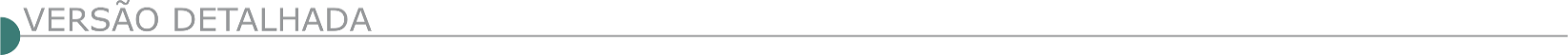 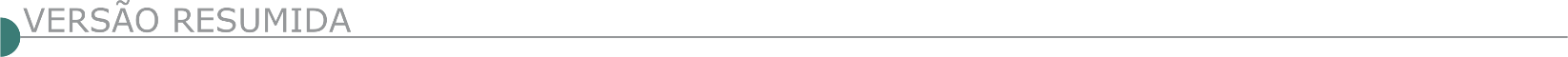 ESTADO DE MINAS GERAISARAÇUAÍ PREFEITURA MUNICIPAL AVISO DE LICITAÇÃO PAL 083/2021 TP 007/2021 A Prefeitura Municipal de Araçuaí- MG, torna público nos termos da Lei 8.666/93, PAL 083/2021 Tomada Preço 007/2021. Objeto: Contratação de empresa do ramo de engenharia para execução de obra de pavimentação em blocos de concretos sextavados na Rua Otacílio Martins no Bairro Bela Vista, por regime de empreitada por menor preço global, conforme Memorial Descritivo, Planilha de Orçamentária de Custos e Cronograma Físico-Financeiro. Abertura 27/08/2021, às 09:00 horas. Maiores Informações (33) 3731-2133 de 14:00 as 17:30 horas e-mail: licitacao@aracuai.mg.gov.br AVISO DE LICITAÇÃO PAL 084/2021 TP 008/2021 A Prefeitura Municipal de Araçuaí- MG, torna público nos termos da Lei 8.666/93, PAL 084/2021 Tomada Preço 008/2021. Objeto: Contratação de empresa do ramo de engenharia para execução de obra de pavimentação em blocos de concretos sextavados nas Ruas Airton Sena e São Judas Tadeu no Bairro Alto Paraíso, por regime de empreitada por menor preço global, conforme Memorial Descritivo, Planilha de Orçamentária de Custos e Cronograma Físico-Financeiro. Abertura 30/08/2021, às 09:00 horas. Maiores Informações (33) 3731-2133 de 14:00 as 17:30 horas e-mail: licitacao@aracuai.mg.gov.br. ARAGUARI PREFEITURA MUNICIPAL - 1ª REPUBLICAÇÃO DO EDITAL DE LICITAÇÃO NA MODALIDADE TOMADA DE PREÇOS Nº 006/2021 O Município de Araguari-MG, comunica aos interessados que, fará realizar a 1ª Republicação da licitação na modalidade Tomada de Preços nº 006/2021, Tomada De Preços, Tipo: Menor Preço Global, visando a contratação de empresa especializada para operação do sistema de gerenciamento de resíduos sólidos da construção civil de Araguari - Usina de Reciclagem de Entulhos e URPV’S - Unidades de Recebimento de Pequenos Volumes, em diversos locais do município de Araguari, por um prazo de 12 (doze) meses, conforme memorial descritivo e composição de preços anexos. Os envelopes contendo os documentos de habilitação e proposta deverão ser entregues até às 13:00 horas do dia 09 de setembro de 2021, sendo que a abertura dos envelopes será realizada no mesmo dia e horário. As empresas interessadas em participar desta licitação poderão vistoriar o local onde será executada a obra/ serviço, mediante agendamento, em dias úteis e respeitado o horário do expediente normal da PMA, até o dia 08 (oito) de setembro de 2021. Os horários estabelecidos neste Edital respeitarão o Horário Oficial de Brasília - DF. Mais informações pelo telefone: (34) 3690-3280. 4 cm -10 1516664 - 1 PUBLICAÇÃO DO EDITAL DE LICITAÇÃO NA MODALIDADE TOMADA DE PREÇOS Nº 011/2021 O Município de Araguari-MG, comunica aos interessados que, fará realizar licitação na modalidade Tomada de Preços Nº 011/2021, Tomada de Preços, tipo/critério de julgamento: menor preço global e regime de execução: preço unitário, visando a contratação de empresa de engenharia e ou arquitetura para execução de obra construção do alambrado (conforme projeto) e execução de calçada no cemitério Park, Secretaria de Obras, conforme projeto básico, memorial descritivo, planilha orçamentária base e cronograma físico financeiro. Os envelopes contendo os documentos de habilitação e proposta deverão ser entregues até às 13:00 horas do dia 01 de setembro de 2021, sendo que a abertura dos envelopes será realizada no mesmo dia e horário. As empresas interessadas em participar desta licitação poderão vistoriar o local onde será executada a obra/serviço, mediante agendamento, em dias úteis e respeitado o horário do expediente normal da PMA, até o dia 31 (trinta e um) de agosto de 2021. Os horários estabelecidos neste Edital respeitarão o Horário Oficial de Brasília - DF. Mais informações pelo telefone: (34) 3690-3280.BAMBUÍ PREFEITURA MUNICIPAL PROCESSO 086-2021 - TOMADA DE PREÇO 003-2021 Reforma da Escola Municipal Sagrado Coração de Jesus, torna público a abertura do Processo Licitatório cujo objeto é a contratação de empresa para reforma da Escola Municipal Sagrado Coração de Jesus, no Município de Bambuí, conforme projeto básico e projetos: memória de cálculo, memorial descritivo, planilha orçamentária e cronograma físico-financeiro. Abertura dia 27/08/2021, às 09:00 horas. Local para informações e retirada do edital: Sede da Prefeitura ou pelo site www.bambui.mg.gov.br. Fone: (37) 3431-5496. BOA ESPERANÇA PREFEITURA MUNICIPAL - AVISO DE LICITAÇÃO – CONCORRÊNCIA PÚBLICA Nº 04/2021. Tipo Menor Preço. Regime de Execução: Empreitada por preço global. Objeto: Contratação de empresa especializada para pavimentação asfáltica, sinalização viária e serviços complementares de várias ruas no bairro Nossa Senhora Aparecida I. Entrega dos envelopes até às 09h:00min de 13/09/2021. Edital e anexos no site: www.boaesperanca.mg.gov.br/licitacoes. Informações: (35) 3851-0314. AVISO DE LICITAÇÃO – TOMADA DE PREÇOS Nº 07/2021.Tipo Menor Preço Global. Regime de Execução: Empreitada por preço global. Objeto: Contratação de empresa especializada para prestação de serviços, incluindo fornecimento de materiais, para construção de unidade UBS em módulos pré-fabricados autoportantes em sistema Light Steel Framing. Entrega dos envelopes até às 09h:00min. de 30/08/2021. Edital e anexos no site: www.boaesperanca.mg.gov.br/licitacoes. Informações: (35) 3851-0314. CAMPO BELO PREFEITURA MUNICIPAL CONCORRÊNCIA PÚBLICA Nº 009/2021 O MUNICÍPIO DE CAMPO BELO/MG, através da Comissão Permanente de Licitação, torna público para conhecimento dos interessados que se encontra aberta Licitação, na modalidade Concorrência Pública n.º 009/2021, para contratação de empresa para prestação de serviços de mão de obra com fornecimento de materiais para pavimentação em C.B.U.Q. em vias públicas urbanas e estradas vicinais de Campo Belo, conforme recursos financeiros FINISA - CEF. Os envelopes deverão ser entregues no dia 20/09/2021 até às 13:00 horas na sala de reuniões da Comissão Permanente de Licitação da Prefeitura Municipal. O Edital completo estará disponível no site: campobelo.atende.net e no Setor de Licitações da Prefeitura na Rua Tiradentes, n.º 491, Centro, Campo Belo/MG; Tel.: (35) 3831-7914.CAPINÓPOLIS PREFEITURA MUNICIPAL - AVISO DO PREGÃO ELETRÔNICO Nº 054/2021Tipo menor preço por item. Objeto: Registro de Preços, para eventual e futura CONTRATAÇÃO DE 2000 HORAS MÁQUINA DE UM TRATOR DE ESTEIRA, para ser utilizado no aterro controlado pelo município de Capinópolis-MG. Início da disputa do pregão eletrônico: 24/08/2021 às 13h00min. Edital nos sites: www.capinopolis.mg.gov.br e www.licitanet.com.br. Informações pelo telefone: 034-263-0320. CAPITÃO ANDRADE PREFEITURA MUNICIPAL PROCESSO LICITATORIO Nº 075/2021, MODALIDADE PREGAO PRESENCIAL Nº 027/2021Para Registro de Preços, menor preço por item, cujo objeto é o Registro de Preços para futura e eventual contratação de pessoa jurídica ou pessoa física, para locação de caminhões, escavadeiras e rolo compactador para atender as necessidades da Secretaria Municipal de Infraestrutura Urbana e Rural do Município de Capitão Andrade-MG. A abertura será dia 26 de agosto de 2021 às 07:30 horas na Prefeitura Municipal de Capitão Andrade, na Rua Messias Nogueira, 500 – Centro, Capitão Andrade/MG. O Edital poderá ser lido e obtido no período de 11 de agosto de 2021 a 26 de agosto de 2021, através do portal da transparência https://www.transparencia.capitaoandrade.mg.gov.br/licitacoes/ ou pelo tel.: (33) 3231- 9124, de segunda a sexta das 07:00 às 13:00.CAPITÓLIO PREFEITURA MUNICIPAL TOMADA DE PREÇOS Nº 13/2021 1º TERMO DE RETIFICAÇÃO DE EDITAL O Sr. Presidente da Comissão, Claudio Henrique Mesquita Junior, torna público que o edital do Procedimento Licitatório nº 103/2021, objetivando a execução de CONSTRUÇÃO DE 02 (DUAS) SALAS DE AULA NO CEMEI IRMA IRENE, sofreu alterações e o recebimento dos envelopes serão as 09 horas do dia 31/08/2021 e a realização da sessão será às 09:30 horas do dia 31/08/2021. www.capitolio.mg.gov.br. TOMADA DE PREÇOS Nº 14/2021 1º TERMO DE RETIFICAÇÃO DE EDITAL O Sr. Presidente da Comissão, Claudio Henrique Mesquita Junior, torna público que o edital do Procedimento Licitatório nº 104/2021, objetivando a execução de CONSTRUÇÃO DE ESPAÇO RECREATIVO NO CEMEI IRMA IRENE, sofreu alterações e o recebimento dos envelopes serão as 13 horas do dia 31/08/2021 e a realização da sessão será às 13:30 horas do dia 31/08/2021. www.capitolio.mg.gov.br. CARLOS CHAGAS PREFEITURA MUNICIPAL - TOMADA DE PREÇO Nº 04/2021 O Município de Carlos Chagas/MG torna Público que estará realizando Processo Licitatório Nº 164/2021, de acordo com a Lei nº 08.666/93, no seguinte teor: OBJETO: “Contratação de empresa especializada para execução de serviços de engenharia de urbanização de praças, instalação de academias de saúde e parques infantis localizados no Município de Carlos Chagas”, e especificações do Anexo I do edital. A visita técnica é FACULTADA podendo ser realizada impreterivelmente até o último dia anterior a abertura do certame, devendo o agendamento ser efetuado previamente pelo telefone (33) 3624-1263 no setor de Obras e Serviços. O Edital estará disponível no saguão da Prefeitura Municipal, Av. Capitão João Pinto, 193 - Centro, a partir do dia 11/08/2021 ou pelo site: www.carloschagas.mg.gov.br, com Habilitação às 08h30min do dia 26/08/2021. Outros esclarecimentos pelo Tel.: (0xx33) 3624-1263 no horário de 07h00min as 11h00min e das 13h00min às 17h00min. CONCEIÇÃO DO MATO DENTRO PREFEITURA MUNICIPAL AVISO DE RETIFICAÇÃO II TOMADA DE PREÇO Nº 007/2021 O Município de Conceição do Mato Dentro – MG torna público que realizará Processo Licitatório nº 118/2021, Tomada de Preço nº007/2021, cujo objeto é a contratação de empresa especializada em engenharia para construção de uma ponte sobre o córrego Rio Praia - Trecho 04 da Alameda Parque do Salão de Pedras, em atendimento a solicitação da Secretaria Municipal de Infraestrutura e Transporte do município de Conceição do Mato Dentro/MG, conforme especificações constantes na planilha, cronograma, memorial descritivo e projetos, anexos ao Edital Retificado II n° 118/2021. Dia da abertura: 02 de setembro de 2021, às 09:30. Maiores informações pelo telefone (31) 3868-2398 - Edital Retificado II disponível no site oficial do Município – www.cmd.mg.gov.br. CONSELHEIRO LAFAIETE PREFEITURA MUNICIPAL CONCORRÊNCIA PÚBLICA Nº 004/2021 A PMCL/MG torna público que fará realizar licitação, na modalidade CONCORRÊNCIA PÚBLICA, tipo menor preço, que se destina a Contratação de empresa especializada para prestação de serviços de engenharia para execução de contenções por gabiões, escadaria, drenagem e pavimentação, no Município de Conselheiro Lafaiete, conforme convênio nº 15.0073, de 13 de janeiro de 2015, e respectivos termos aditivos, celebrados entre o Município e a Companhia de Saneamento de Minas Gerais – COPASA/MG, de acordo com especificações, quantitativos e condições contidos nos Anexos I e II, integrantes do Edital. Data de Credenciamento/recebimento das propostas/documentação: dia 15/09/2021 às 09h:30min, no Edifício Solar Barão de Suassuí, situado na Rua Barão do Suassuí, 106 - Boa Vista, Conselheiro Lafaiete - MG, 36400-130. Esclarecimentos pelo telefone (31) 3769-2533 ou e-mail: licita.lafaiete@gmail.com. O edital poderá ser retirado pelo site: www.conselheirolafaiete.mg.gov.br. CONSELHEIRO PENA PREFEITURA MUNICIPAL AVISOS DE LICITAÇÃO TOMADA DE PREÇOS Nº 005/2021 A Prefeitura Municipal de Conselheiro Pena/MG, torna público o PROCESSO LICITATÓRIO Nº 083/2021 - TOMADA DE PREÇOS Nº 005/2021. Objeto: Contratação de empresa especializada para Reforma do Centro de Educação Infantil Edite de Vasconcelos no Distrito Barra do Cuieté. Dia e Hora para recebimento dos envelopes: até dia 30 de agosto de 2021 às 08h30m. Dia e Hora para término do credenciamento: até o dia 30 de agosto 2021 às 09h00min., na sala de reuniões do Departamento Administrativo de Compras e Licitações. O Edital e seus anexos estão à disposição dos interessados no site www.conselheiropena.mg.gov.br, no link “Licitações”. DOM JOAQUIM PREFEITURA MUNICIPAL PROCESSO LICITATÓRIO Nº 31/2021 MODALIDADE PREGÃO PRESENCIAL Nº 28/2021Objeto “Registro de preços para eventual contratação de empresa especializada para serviços de engenharia de natureza comum, em especial de manutenção predial preventiva, corretiva, ampliação, revitalização, reparos, e pequenas reformas com fornecimento de peças, equipamentos, materiais e mão de obra, em bens públicos municipais locados, inventariados, conveniados, cedidos e demais bens públicos de uso comum do município, conforme o surgimento de demanda, em atendimento às necessidades da Secretaria Municipal de Obras e Serviços Urbanos”. A reunião para apresentação das novas propostas de preço e envelopes de habilitação, conforme determina o art. 48, §3º, da Lei 8.666/93, acontecerá dia 25/08/2021 às 09:00h, na sala de reuniões do prédio da prefeitura. Informações pelo telefone 31-3866-1212. ESPERA FELIZ PREFEITURA MUNICIPAL - AVISO DE LICITAÇÃO – PREGÃO Nº 0067/2021 PROCESSO 0191/2021 Registro de preço para locação de escavadeira hidráulica 13toneladas para realização de serviço de desassoreamento de rios e córregos. Data 26/08/2021 às 14:00 horas. O edital completo encontra-se disponível no site: www.esperafeliz.mg.gov.br. AVISO DE LICITAÇÃO – PREGÃO Nº 0066/2021 PROCESSO 0190/2021 Registro de preço para prestação de serviço retroescavadeira 4x4 para atender a manutenção das estradas vicinais. Data 24/08/2021 às 14:00 horas. O edital completo encontra-se disponível no site: www.esperafeliz.mg.gov.br. FORTUNA DE MINAS PREFEITURA MUNICIPAL - TOMADA DE PREÇO 03/2021 AVISO DE LICITAÇÃO- PROCESSO LICITATÓRIO 41/2021. O Município de Fortuna de Minas/MG torna pública a realização de licitação na modalidade Tomada de Preço- Contratação de Empresa Especializada para realização de Obra de Pavimentação - tipo CBUQ - “Rua José Ferreira da Costa”, extensão da Rua Raimundo Catarino de Souza no Município de Fortuna de Minas. Sessão de recebimento dos envelopes 30/08/2021 com protocolo até às 09hs, na Prefeitura. O edital e seus anexos estão à disposição dos interessados na Av. Renato Azeredo, 210, Centro, para consulta, gratuitamente através do e-mail: licitacao@fortunademinas.mg.gov.br, e pelo site www.fortunademinas.mg.gov.br Informações pelo (31) 3716-7111 ou 3716-7138.GRUPIARA PREFEITURA MUNICIPAL AVISO DE LICITAÇÃO TOMADA DE PREÇOS Nº 002/2021 O Município de Grupiara/MG, através da Comissão Permanente de Licitação, torna público que às 09:00 horas do dia 31 de agosto de 2021, estará realizando Tomada de Preços na contratação de empresa especializada para execução de obra de construção de uma Ponte sobre o Córrego Jiboia neste município, conforme Contrato de Repasse nº 892926/2019/MAPA/CAIXA. Maiores informações pelo tel. (034) 3844-1369 das 08:00 às 16:00.AVISO DE LICITAÇÃO TOMADA DE PREÇOS Nº 003/2021 O Município de Grupiara/MG, através da Comissão Permanente de Licitação, torna público que às 13:00 horas do dia 31 de agosto de 2021, estará realizando Tomada de Preços na contratação de empresa especializada para execução de obra de ampliação do Ginásio Poliesportivo deste município, conforme Resolução SEGOV nº 011/2021. Maiores informações pelo tel. (034) 3844-1369 das 08:00 às 16:00. AVISO DE LICITAÇÃO TOMADA DE PREÇOS Nº 004/2021 O Município de Grupiara/MG, através da Comissão Permanente de Licitação, torna público que às 14:00 horas do dia 31 de agosto de 2.021, estará realizando Tomada de Preços na contratação de empresa especializada para execução de obra de pavimentação e drenagem de vias vicinais neste município, conforme Contrato de Repasse nº 841475/2019/ MDR/CAIXA. Maiores informações pelo tel. (034) 3844-1369 das 08:00 às 16:00.GUAXUPÉ PREFEITURA MUNICIPAL AVISO DE LICITAÇÃO. TOMADA DE PREÇOS 001/2021 – AMPLA PARTICIPAÇÃO – PROCESSO Nº 204/2021.O Município de Guaxupé – MG torna pública a realização da TOMADA DE PREÇOS 001/2021, Processo nº 204/2021, empreitada TIPO MENOR PREÇO GLOBAL, destinada à seleção e contratação de empresa na área de engenharia cível e/ou arquitetura para execução da obra de adaptação de parte do prédio da Casa da Cultura para instalação da nova sede da Secretaria Municipal de Cultura e Esportes no município de Guaxupé/MG. O edital completo estará à disposição dos interessados na Secretaria Municipal de Administração da Prefeitura de Guaxupé, situada na Av. Conde Ribeiro do Valle, 113 – pavimento superior, Centro, Guaxupé/MG, fone (35) 3559-1021, a partir do dia 11 de agosto de 2021 e também no site www.guaxupe.mg.gov.br, onde o edital completo poderá ser baixado. Entrega dos envelopes até o dia 27 de agosto de 2021, às 09:00 horas, abertura no mesmo dia as 09:00 horas na Sala de Reuniões da Secretaria Municipal de Administração da Prefeitura de Guaxupé, situada na Av. Conde Ribeiro do Valle, 113 – pavimento superior, centro, Guaxupé, Minas Gerais, devendo as empresas interessadas se cadastrarem na Prefeitura de Guaxupé até o dia 24 de agosto de 2021 e realizarem a caução no valor de 1%(um por cento) do valor do objeto desta Tomada de Preços para participação no certame. VISITA TÉCNICA: Deverá ser agendada na Secretaria Municipal de Obras e Desenvolvimento Urbano, endereço Rua Major Joaquim Pedro, 39 – Centro – Guaxupé/MG – fone (35) 3559-1089 com a servidora Fernanda para ser realizada entre os dias 12 a 26 de agosto de 2021, nos horários das 09:00 as 11:00 horas e das 14:00 as 16:00 horas. Maiores informações na Secretaria Municipal de Administração de Guaxupé e no site www.guaxupe.mg.gov.br. GUAXUPÉ PREFEITURA MUNICIPAL AVISO DE LICITAÇÃO. TOMADA DE PREÇOS 002/2021 AMPLA PARTICIPAÇÃO – PROCESSO Nº 205/2021. O Município de Guaxupé – MG torna pública a realização da TOMADA DE PREÇOS 002/2021, Processo nº 205/2021, empreitada TIPO MENOR PREÇO GLOBAL, destinada à seleção e contratação de empresa na área de engenharia cível e/ou arquitetura para execução da obra de paisagismo, urbanismo e iluminação da Praça 1º de junho e entorno, no município de Guaxupé/MG.O edital completo estará à disposição dos interessados na Secretaria Municipal de Administração da Prefeitura de Guaxupé, situada na Av. Conde Ribeiro do Valle, 113 – pavimento superior, Centro, Guaxupé/MG, fone (35) 3559-1021, a partir do dia 12 de agosto de 2021 e também no site www.guaxupe.mg.gov.br, onde o edital completo poderá ser baixado. Entrega dos envelopes até o dia 31 de agosto de 2021, às 09:00 horas, abertura no mesmo dia as 09:00 horas na Sala de Reuniões da Secretaria Municipal de Administração da Prefeitura de Guaxupé, situada na Av. Conde Ribeiro do Valle, 113 – pavimento superior, centro, Guaxupé, Minas Gerais, devendo as empresas interessadas se cadastrarem na Prefeitura de Guaxupé até o dia 26 de agosto de 2021 e realizarem a caução no valor de 1%(um por cento) do valor do objeto desta Tomada de Preços para participação no certame. VISITA TÉCNICA: Deverá ser agendada na Secretaria Municipal de Obras e Desenvolvimento Urbano, endereço Rua Major Joaquim Pedro, 39 – Centro – Guaxupé/MG – fone (35) 3559-1089 com a servidora Fernanda para ser realizada entre os dias13 a 30 de agosto de 2021, nos horários das 09:00 as 11:00 horas e das 14:00 as 16:00 horas. Maiores informações na Secretaria Municipal de Administração de Guaxupé e no site www.guaxupe.mg.gov.br. IBERTIOGA PREFEITURA MUNICIPAL TOMADA DE PREÇO Nº 04/2021. Finalidade: Contratação de empresa especializada para prestação de serviços através do regime por Empreitada Global, para realizar a prestação de serviços de mão de obra especializada para execução de 2.302,20 M² de calçamento em blocos pré-moldados de concretos sextavados em diversas vias do Município de Ibertioga - MG. Abertura da Sessão: 30/08/2021, às 09:00 (nove) horas. Edital e informações: (32)3347-1209, licitacao@ibertioga.mg.gov.br. PREFEITURA MUNICIPAL DE ITABIRA-MG - 2º AVISO DE LICITAÇÃO AVISO: PREGÃO ELETRÔNICO PMI/SMA/SUCON N° 048/2021, PROCESSO PMI/SMA/SUCON N° 075/2021Cujo objeto consiste em: Contratação de empresa para execução de serviços de conclusão da Praça PAC e construção de quadra coberta no Bairro Fênix, no Município de Itabira/MG. A data limite para recebimento e abertura das propostas será dia 23/08/2021 às 14h e início da disputa do pregão será dia 23/08/2021 às 14h30min. O edital estará disponível através do site www.licitacoese.com.br, no endereço: www.itabira.mg.gov.br (Portal da Transparência→ Administração→ Licitações), ou poderá ser solicitado através do e-mail: contratositabira@itabira.mg.gov.br, de 12h as 17h.ITAMBÉ DO MATO DENTRO PREFEITURA MUNICIPAL AVISO DE LICITAÇÃO TOMADA DE PREÇOS Nº 011/2021 Cujo objeto a Contratação de empresas especializadas para execução de obra de Pavimentação em bloquetes hexagonais de vias urbanas municipais – Trecho II, da Rua Geraldo de Melo Sá – Bairro Nossa Senhora das Oliveiras – Itambé do Mato Dentro - MG, conforme edital e seus anexos. Abertura: 31/08/2021 as 10h00min. O Edital e seus anexos estarão à disposição dos interessados no site www.itambedomatodentro.mg.gov.br, ou pelo e-mail: licitacao@itambedomatodentro.mg.gov.br. Quaisquer informações poderão ser obtidas pelos telefones (31) 3836-5120 / 5121. MANGA PREFEITURA MUNICIPAL - PREGÃO PRESENCIAL Nº. 0039/2021O Município de Manga- MG torna público que realizará licitação na modalidade Pregão Presencial, do tipo menor preço por item, nos termos da Lei 10.520/02, 8.666/93, Lei Complementar nº 123/06, atualizada pela Lei Complementar 147, de 07 de agosto de 2014 para futura e eventual Contratação de empresa especializada para execução de serviços de recomposição de vias em paralelepípedo, bloquete sextavado, execução de tapa buraco com aplicação de pré misturado a frio (PMF), caiação de meio fio e reparo de ondulações transversais, com fornecimento de material e mão de obra, incluindo pintura de ligação e transporte de material asfáltico, nas diversas vias do município de Manga-MG, no dia 25/08/2021 as 09h:00min.O edital completo e maiores informações poderão ser obtidos na sede da Prefeitura Municipal de Manga, Praça Coronel Bembém , 1477- Centro- CEP 39.460-000 - Manga (MG). Informações: (38)3615-2112, E-mail: cpl.manga@yahoo.com.br, www.manga.mg.gov.br. MANHUAÇU PREFEITURA MUNICIPAL TOMADA DE PREÇO Nº. 04/2021 Torna público que se fará realizar abertura de licitação na modalidade Tomada de Preços nº. 04/2021, do tipo Menor Preço, julgamento pelo Menor Valor Global, sob Regime de Execução por Empreitada nos Preços Unitários, cujo objeto é a Contratação de empresa do ramo da engenharia civil para execução da obra de Reforma do Centro de Atenção Psicossocial (CAPS II), neste Município. Sessão dia 30/08/2021 às 13hs30min (protocolo dos envelopes, conforme edital).MARLIÉRIA PREFEITURA MUNICIPAL AVISO DE REPUBLICAÇÃO DE EDITAL TOMADA DE PREÇOS Nº 02/2021 O Município de Marliéria, torna público que foi Republicado o Edital de Tomada de Preço 02/2021 com o objeto: Contratação de empresa especializada para construção de 4 salas de aula em pavimento superior na Escola Municipal José Pedro da Silva no distrito de Cava Grande, devido alterações na planilha orçamentária e cronograma Físico-Financeiro. A data da sessão foi remarcada para o dia 02/09, às 08:30min. O presente Edital e seus anexos estarão à disposição dos interessados no site: www.marlieria.mg.gov.br - Informações através do e-mail: licitacao.marlieria@marlieria.mg.gov.br ou Tel. 3844-1160. MOEDA PREFEITURA MUNICIPAL TOMADA DE PREÇO Nº 002/2021 PROCESSO LICITATÓRIO Nº 032/2021 Contratação de empresa para execução de serviços de Reforma, implantação de divisórias e ampliação de sala de arquivos do Prédio da Sede da Prefeitura Municipal de Moeda/ MG. ABERTURA DIA 27/08/2021 às 08:00hs. Maiores informações no site: www.moeda.mg.gov.br, E-mail: licitacao@moeda.mg.gov.br ou pelo (31) 3575-1135 - Setor de licitações.MONTES CLAROS PREFEITURA MUNICIPAL - PROCESSO Nº. 412/2021 PREGÃO ELETRÔNICO Nº. 245/2021Objeto: Registro de preços para futura e eventual contratação de sociedade empresária ou unipessoal especializada na prestação de serviços de caminhão pipa e rolo compactador, sob o regime de horas/máquina, com condutor/operador, combustível, manutenção preventiva e corretiva, mecânica e reparos em geral, hodômetro, medidor de combustível e rastreador, para atender a demanda da Secretaria de Infraestrutura e Planejamento Urbano do Município de Montes Claros-MG. Encaminhamento/recebimento das propostas e dos documentos de habilitação: As propostas e os documentos de habilitação deverão ser encaminhados, exclusivamente por meio eletrônico no sítio www.licitacoes-e.com.br. Apresentação das propostas e dos documentos de habilitação: Até às 14h00min do dia 23 de agosto de 2021. Abertura da sessão pública e do envio de lances: às 15h00min do dia 23 de agosto de 2021. O Edital está disponível no endereço eletrônico: https://licitacoes.montesclaros.mg.gov.br/licitacoes. MURIAÉ – MG - AVISO DE RETIFICAÇÃO DE EDITAL DE LICITAÇÃO CONCORRÊNCIA PÚBLICA Nº 010/2021 Objeto: Construção de muro de contenção em solo armado – As empresas interessadas deverão acessar o site https://muriae.mg.gov.br/ para tomar conhecimento sobre o termo de retificação. A abertura da sessão de licitação permanece marcada para o dia 01/09/2021 às 08:30 horas, na sala de reunião do Setor de Licitação, situado no Centro Administrativo “Pres. Tancredo Neves”, Av. Maestro Sansão, 236/3º andar, Centro, Muriaé – MG – Informações através do telefone (32) 3696.3317.NATALÂNDIA PREFEITURA MUNICIPAL TP Nº 004/2021Aviso de Licitação Edital Tomada de Preços nº 004/2021. A Prefeitura Municipal de Natalândia/MG, através da Comissão Permanente de Licitação (CPL), torna público para o conhecimento dos interessados que no dia 27 de agosto de 2021, às 10:00 horas, realizara Tomada de Preços nº 004/2021. Objeto: Recapeamento Asfáltica em CBUQ em diversas ruas do município, em conformidade com a RESOLUÇÃO SEGOV Nº 011/2021. Informações Telefone (038) 3675-8164. OURO VERDE DE MINAS PREFEITURA MUNICIPAL TOMADA DE PREÇO Nº 002/2021 PROCESSO LICITATÓRIO Nº. 053/2021. Objeto: Contratação de empresa especializada em engenharia para execução de obra de pavimentação asfáltica de vias públicas na sede do município de Ouro Verde de Minas - MG de acordo com CONVENIO N. 889459/2019/MDR/CAIXA. O Edital e demais informações estão disponíveis no Prédio Sede da Prefeitura na rua Cícero Xavier de Vasconcelos, 19 - Centro, no horário de 07:00 às 11:00 hs. Abertura: 01/09/2021 Horário: 10:00hs (dez horas). Ouro Verde de Minas-MG, 10/08/2021. Marcelo Adriano Xavier de Vasconcelos – Prefeito MunicipalOURO PRETO PREFEITURA MUNICIPAL -. CONVITE Nº. 003/2021 TORNA PÚBLICO CONVITE Nº. 003/2021 Contratação de Reforma dos banheiros, área externa e alojamentos da 2ª Cia, 1º Batalhão de Bombeiros de Ouro Preto - MG, para participação exclusiva de empresas ME e EPP. Protocolo de habilitação e propostas até o dia 18/08/2021 às 09h30min, abertura do certame às 10h00min do dia 18/08/2021. Edital no site www.ouropreto.mg.gov.br, link licitações. Maiores informações: (31) 3559-3301. PAULA CÂNDIDO PREFEITURA MUNICIPAL PL Nº 054/2021 AVISO DE LICITAÇÃO A Prefeitura de Paula Cândido torna público a quantos possam interessar que fará realizar, na data e horário já determinados, o certame Processo Licitatório nº 054/2021, Tomada de Preços nº 002/2021, que possui por objeto a contratação de empresa para execução de pavimentação asfáltica em CBUQ, CONVÊNIO DE SAÍDA Nº 1491000377/2021/ SEGOV/PADEM. Abertura / Julgamento: 27/08/2021 as 09h00min horas. O edital e seus anexos encontram-se a disposição dos interessados na sede da Prefeitura Municipal no departamento de Licitação à Rua Monsenhor Lisboa nº 251, Paula Cândido/MG, ou em sua forma digital no site oficial: http://www.paulacandido.mg.gov.br. Informações pelo tel.: (32) 3537–1317. PIRAPORA PREFEITURA MUNICIPAL AVISO DE LICITAÇÃO – TOMADA DE PREÇOSNº002/2021 - PROCESSO LICITATÓRIO Nº038/2021. Objeto: contratação de empresa especializada para a conclusão de obras (salão multiuso e quiosques) do complexo parque dos ipês no município de Pirapora-MG. A entrega e abertura dos envelopes será no dia26/08/2021às 09h(horário de Brasília). A íntegra deste Edital e seus anexos poderá ser obtido no endereço eletrônico: https://www.pirapora.mg.gov.br/licitacoes. Demais esclarecimentos na Rua Antônio Nascimento, 274 - Centro, nos dias úteis de segunda a sexta-feira das 12:00h às 17:00h ou pelo telefone (38) 3740-6121. SABARÁ PREFEITURA MUNICIPAL AVISO EDITAL DE LICITAÇÃO Nº 086/2021 TOMADA DE PREÇOS Será realizado no dia 27/08/2021, às 09:00 horas, cujo objeto é a contratação de empresa do ramo para a execução das obras de reforma de Unidade Básica de Saúde Fátima II, localizada na rua Sacramento, S/N, Sabará – MG, com fornecimento de mão de obra e materiais, em atendimento à Secretaria Municipal de Obras, conforme especificações contidas neste instrumento e seus anexos. Edital e anexos no site www.sabara.mg.gov.br. SANTANA DO JACARÉ PREFEITURA MUNICIPAL AVISO DE LICITAÇÃO: PREGÃO PRESENCIAL 028/2021 Tipo: Menor Preço por Item – Lei Federal 8.666/93 – Objeto: Registro de Preços para contratação de empresa para serviços tapa buracos em pavimento asfáltico (CBUQ) – Entrega dos Envelopes: Dia 01 de setembro de 2021 às 14h00min – Abertura dos envelopes: Dia 01 de setembro de 2021 às 14h15min – Informações com a Comissão Permanente de Licitação da Prefeitura Municipal – Fone (35) 3866-1206 – horário de 13h00min as 16h00min – licitacao@santanadojacare.mg.gov.br – www.santanadojacare.mg.gov.br. SÃO GOTARDO PREFEITURA MUNICIPAL AVISO DE LICITAÇÃO: PROCESSO LICITATÓRIO Nº. PMSG/CPL/138/2021. TOMADA DE PREÇOS Nº 015/2021. Tipo: Menor Preço Global. Objeto: “Seleção e contratação de empresa especializada para execução de obras relativas à construção de rampa e patamar de acesso no Cemei Verani de Oliveira. ” Data de abertura: 31/08/2021 - Entrega dos envelopes até as 12h45min – Abertura dos envelopes a partir de 13horas, na sala do departamento de licitação. Edital completo disponível gratuitamente no site da Prefeitura Municipal de São Gotardo/MG (www.saogotardo.mg.gov.br). Informações: Tel. (34) 3671-7111/7127 ou e-mail: licitacao@saogotardo.mg.gov.br / licitacaosg@gmail.com.  SÃO JOÃO DO PACUÍ PREFEITURA MUNICIPAL PROC. 66/2021.TP002/2021. Objeto: Contratação de empresa especializada para execução de obras de reforma e adequação do ESF (estratégia saúde família) Vida e Esperança do município de São João do Pacuí-MG.Sessão:27/08/2021 as 09:00horas. Menor valor Global. Informações: www.saojoaodopacui.mg.gv.br. SÃO TIAGO PREFEITURA MUNICIPAL -RETIFICAÇÃO DO EDITAL 048/2021 – PROC. 067/2021 Obj.: Contrat. de empresa especializada, p/ execução do remanescente da obra p/ construção de espaço educativo urbano – 12 salas. O Município de São Tiago torna público que houve alteração do BDI da Concorrência Pública 002/2021, a qual está disponível na íntegra no sítio www.saotiago.mg.gov.br. Tendo em vista que a alteração não afeta a formulação das propostas será mantido o prazo de abertura do Proc. 067/21, permanecendo as mesmas datas, horários e local para recebimento dos envelopes. SOBRÁLIA PREFEITURA MUNICIPAL PROCESSO LICITATORIO Nº 43/2021 - MODALIDADE TOMADA DE PREÇOS Nº 05/2021Menor preço por Item, cujo objeto é Contratação de empresa para execução de Obras de Reconstrução total de ponte em estrutura mista de concreto e metálica e Reconstrução de barragem com armação de aço, tendo reconhecimento de situação de emergência através da Portaria n° 674/2021, do Ministério do Desenvolvimento Regional/Secretaria Nacional de Proteção e Defesa Civil. A abertura será no dia 30/08/2021 às 09h:30min., na sede da Prefeitura Municipal de Sobrália, localizada na Praça Dr. Rúsvel Raimundo da Rocha, 49 – Centro, Sobrália/MG. Informações tel./fax (0xx33)3232 – 1149 com Carine de Souza Ramos– Presidente da CPL.TEÓFILO OTONI PREFEITURA MUNICIPAL - AVISO DE LICITAÇÃO - TOMADA DE PREÇOS Nº 007/2021. O município de Teófilo Otoni/MG torna pública a realização da Tomada de Preços n.º 007/2021, dia 27/08/2021, às 9h - Objeto: Contratação de empresa para a construção de casa de química e bacia de contenção nas instalações da futura ETA (Estação de Tratamento de Água) no povoado de Maravilha, com fornecimento de materiais e mão de obra. Íntegra do edital e demais informações atinentes ao certame estarão à disposição dos interessados na sala da Divisão de Licitação, situada na Avenida Luiz Boali n.º 230, Centro, em dias úteis, no horário de 08h às 16h, no site: www.transparencia.teofilootoni.mg.gov.br ou pelo e-mail: licitacao@teofilootoni.mg.gov.br. AVISO DE LICITAÇÃO - TOMADA DE PREÇOS Nº 006/2021 O município de Teófilo Otoni/MG torna pública a realização da Tomada de Preços n.º 006/2021, dia 30/08/2021, às 9h - Objeto: Contratação de empresa de engenharia para execução de obras de ampliação da Escola Municipal Sidônio Otoni no Município de Teófilo Otoni. Íntegra do edital e demais informações atinentes ao certame estarão à disposição dos interessados na sala da Divisão de Licitação, situada na Avenida Luiz Boali n.º 230, Centro, em dias úteis, no horário de 08h às 16h, no site: transparencia.teofilootoni.mg.gov.br ou pelo e-mail: licitacao@teofilootoni.mg.gov.br. TIMÓTEO PREFEITURA MUNICIPAL AVISO DE LICITAÇÃO - TOMADA DE PREÇOS Nº 012/2021 O Município de Timóteo, através da Comissão Permanente de Licitações, nos termos da legislação vigente, Lei Federal nº. 8.666, de 21/06/93 e alterações, torna público que no dia 27 de agosto de 2021, às 13:30 horas, na sede da Prefeitura, fará realizar licitação, na modalidade Tomada de Preços nº. 012/2021, Processo Administrativo nº. 146/2021, que tem por objeto a contratação de empresa de engenharia ou arquitetura e urbanismo, pelo regime de empreitada por preço unitário, tipo menor preço global, para execução das obras e instalações do bueiro duplo celular em concreto armado e toda sua infraestrutura, na Av. Universal, bairro Novo Tempo, situado na área urbana do Município de Timóteo/MG. O presente Edital e seus anexos estarão à disposição dos interessados pelo endereço eletrônico: http://transparencia.timoteo.mg.gov.br/licitacoes. Melhores informações pelos telefones: (31) 3847-4718 e (31) 3847-4701. TUPACIGUARA PREFEITURA MUNICIPAL CONCORRÊNCIA PÚBLICA N º. 003/2021 Município de Tupaciguara/MG torna público o processo licitatório nº. 084/2021, modalidade Concorrência Pública nº. 003/2021 objetivando a contratação de empresa especializada para realização de obra de urbanização com reforma e revitalização da Rua Rodrigo do Vale conforme convênio de saída nº. 1301.000.215/2021 celebrado entre a Prefeitura Municipal de Tupaciguara e o Estado de Minas Gerais por intermédio da Secretaria de Estado de Infraestrutura e Mobilidade - SEINFRA, planilha orçamentária, cronograma físico financeiro, memorial descritivo, projetos e anexos ao instrumento convocatório. A sessão de credenciamento e abertura de envelopes será realizada no dia 14/09/2021 às 09:00hs na sala de reuniões do Departamento de Licitação localizado no segundo piso do Centro Administrativo. A visita técnica é facultativa e poderá ser realizada a partir da última publicação do Edital até o último dia anterior à data designada para a sessão e deverá ser agendada pelo telefone 34.3281-0016. Demais informações poderão ser obtidas pelo telefone 34.3281-0019 ou pelo e-mail licitacaogestao20212024@ gmail.com. Edital encontra–se disponível aos interessados no site http:// www.tupaciguara.mg.gov.br, na sede do departamento e no mural, gratuitamente.UBERABA PREFEITURA MUNICIPAL - SECRETARIA MUNICIPAL DE ADMINISTRAÇÃO TOMADA DE PREÇOS N° 002/2021 A Presidente da Comissão Permanente de Licitações da Prefeitura Municipal de Uberaba/MG, designada através da Portaria nº 193/2021, publicada em 14/07/2021, torna público que este Município fará realizar Tomada de Preços, tipo Menor Preço Global, objetivando a Contratação de Empresa de Engenharia para Reforma e Revitalização da Praça Mogiana, localizada na Praça Doutor José Ferreira Rebouças, S/N, Bairro Boa Vista. Data limite para entrega dos documentos de habilitação e proposta de preço: Até às 14h do dia 08 de setembro de 2021. Horário para abertura dos envelopes: 14h30min do mesmo dia e no mesmo local. Valor Estimado da Licitação: R$ 535.412,60. Fonte de Recursos: Convênio/Contrapartida de Convênio. O Edital deste processo licitatório, bem como outros documentos pertinentes ao mesmo, podem ser baixados pelo link: http://www.uberaba.mg.gov.br/ portal/conteudo,29557 ou pelo portal oficial do Município http://www. uberaba.mg.gov.br/portal/principal em: “Prefeitura Municipal de Uberaba > Prefeitura > Portal da Transparência > Licitações, Contratos e Convênios > Licitações online”, a partir das 12 (doze) horas do dia 16/08/2021 (segunda-feira). Outras informações podem ser obtidas pelo telefone (34) 3318-0938 e/ou e-mail: licitacao.pmu@uberabadigital.com.br. VAZANTE PREFEITURA MUNICIPAL AVISO DE LICITAÇÃO - TOMADA DE PREÇOS Nº 13/2021 PROCESSO LICITATÓRIO Nº 184/2021. Objeto: Contratação de empresa, na forma de empreitada global, para execução de obras de engenharia, com vistas a continuação/conclusão da obra de “CONSTRUÇÃO DO CENTRO DE EVENTOS - DISTRITO DE CLARO DE MINAS. Protocolo dos envelopes: até as 14:00h do dia 27/08/2021, no setor de protocolo. Abertura e Julgamento: dia 27/08/2021 às 14h10min. O edital na íntegra está disponível no site https://www.vazante.mg.gov.br/editais-e-licitacoes. CONSÓRCIO INTERMUNICIPAL MULTIFINALITÁRIO DA MICRORREGIÃO DO ALTO SAPUCAÍ - CIMASP ERRATA - CONCORRÊNCIA PÚBLICA Nº 001/2021 Objeto: Licitação Compartilhada - execução de obras e serviços de engenharia elétrica, para a Construção e Extensão de Rede de Energia Elétrica e Iluminação Pública, Melhoria e Ampliação no Índice de Iluminamento de Vias Públicas dos Municípios que compõem o CIMASP. Altera os documentos relativos à qualificação econômico-financeira. Altera data abertura para 25/08/2021 às 09:00 horas. Errata disponível no site ou pelos e-mails abaixo. Mais Informações: (35) 3622-4211 - (35) 9 9824-3346 ou pelo e-mail - administra@piranguinho.mg.gov.br - amaspitajuba@gmail.com ou diretamente no site da AMASP/CIMASP - https://www.amaspaltosapucai.com.br/portal/editais/1. ESTADO DA BAHIASECRETARIA DA EDUCAÇÃO - AVISO DE LICITAÇÃO - CP Nº 029/2021 - SEC/COINF Tipo Menor Preço - Fator K. Abertura: 17/09/2021 às 10:00h. Objeto: Contratação de especializada para execução da obra de ampliação com modernização das unidades escolares localizadas nos municípios de Capela do Alto Alegre, Irecê, João Dourado, Morro do Chapéu. Família: 07.05. Os interessados poderão entrar em contato através do e-mail copel@educacao.ba.gov.br, telefone (71) 3115-0177 ou presencialmente, de segunda a sexta-feira, das 08:30h às 18:00h, no endereço 5ª Avenida, nº 550, Plataforma II, CAB, CEP: 41.745-004, Secretaria de Educação do Estado da Bahia - SEC, Salvador - Bahia, 11/08/2021.AVISOS DE LICITAÇÃO SECRETARIA DA EDUCAÇÃO - AVISO DE LICITAÇÃO - CP Nº 030/2021 - SEC/COINF Tipo Menor Preço - Fator K. Abertura: 20/09/2021 às 10h00min. Objeto: Contratação de empresa especializada para execução da obra de ampliação com modernização das unidades escolares localizadas nos municípios de Angical, Cotegipe e Morpará, neste Estado da Bahia. Família: 07.05. Os interessados poderão entrar em contato através do e-mail copel@educacao.ba.gov.br, telefone (71) 3115-0177 ou presencialmente, de segunda a sexta-feira, das 08h30min às 18h00min, no endereço 5ª Avenida, nº 550, Plataforma II, CAB, CEP: 41.745-004, Secretaria de Educação do Estado da Bahia - SEC, Salvador - Bahia, 12/08/2021. ESTADO DO ESPÍRITO SANTOCOMPANHIA ESPÍRITO SANTENSE DE SANEAMENTO - CESAN -  - AVISO DE LICITAÇÃO CESAN N° 020/2021 PROTOCOLO Nº 2021.008815 A Companhia Espírito Santense de Saneamento - CESAN, torna público que fará realizar licitação, cujo objeto é a CONTRATAÇÃO PARA EXECUÇÃO DE OBRAS E SERVIÇOS RELATIVOS A AMPLIAÇÃO E MELHORIAS DE SISTEMA ESGOTAMENTO SANITÁRIO, NO MUNICÍPIO DE DOMINGOS MARTINS, NESTE ESTADO. Abertura: dia 22/10/2021 às 09:00 horas. Início da Sessão de Disputa: dia 22/10/2021 às 09:30 horas. O Edital e seus anexos encontram-se disponíveis para download nos sites: https://www.cesan.com.br/portal/licitacao-cesan-no-020-2021/ e www.licitacoes-e.com.br. Poderão também ser retirados na CESAN, no endereço: Rua Nelcy Lopes Vieira, s/nº, Ed. Rio Castelo, Jardim Limoeiro, Serra, ES, CEP 29164-018, CEP 29164-018, de 2ª a 6ª feira (dias úteis), das 8:00 às 11:30 horas e das 13:00 às 16:30 horas. O cadastro da proposta deverá ser feito no site www.licitacoes-e.com.br, antes da abertura da sessão pública. Informações através do E-mail licitacoes@cesan.com.br ou Tel.: 0xx (27) 2127-5119.SECRETARIA DE ESTADO DE MOBILIDADE E INFRAESTRUTURA - SEMOBI - DEPARTAMENTO DE EDIFICAÇÕES E DE RODOVIAS DO ESTADO DO ESPÍRITO SANTO –DER-ES - AVISO DE LICITAÇÃO MODALIDADE: CONCORRÊNCIA PÚBLICA Nº 032/2021 Órgão: Departamento de Edificações e de Rodovias do Espírito Santo - DER-ES Processo nº: E-DOC Nº 2020-LK7FW Objeto: Contratação de empresa para os serviços especializados de engenharia visando a execução dos serviços de construção de 07 (sete) obras de arte especiais, sendo 04 (quatro) na Rodovia ES-165, trecho: Castelo - Morro Vênus (Entr. ES-379) e 03 (três) na Rodovia ES-379, trecho: Morro Vênus (Entr. ES-165) - Muniz Freire, sob jurisdição da Superintendência Executiva Regional II - SR-II desta Autarquia. Valor Estimado: R$ 7.924.472,36. Abertura da sessão pública: 14/09/2021 às 10:00h Local de realização da sessão pública: No auditório do DER-ES, localizado na Av. Marechal Mascarenhas de Moraes, nº 1.501 (Ilha de Santa Maria), na cidade de Vitória. O Edital estará disponível no site do www.der.es.gov.br. Contato: (27) 3636-4458 / licitacoes@der.es.gov.br. AVISO DE LICITAÇÃO MODALIDADE: CONCORRÊNCIA PÚBLICA Nº 033/2021 Órgão: Departamento de Edificações e de Rodovias do Espírito Santo - DER-ES Processo nº: E-DOC Nº 2021-9WK67 Objeto: Contratação de empresa para execução das obras de construção da ponte Cachoeira Alta (Elias), sobre o Rio Castelo, município de Cachoeiro do Itapemirim/ES, com 22,0 metros de extensão, sob jurisdição da Superintendência Executiva Regional II (SR-2) do Departamento de Edificações e de Rodovias do Estado do Espírito Santo - DER-ES. Valor Estimado: R$ 917.511,56. Abertura da sessão pública: 15/09/2021 às 10:00h Local de realização da sessão pública: No auditório do DER-ES, localizado na Av. Marechal Mascarenhas de Moraes, nº 1.501 (Ilha de Santa Maria), na cidade de Vitória. O Edital estará disponível no site do der.es.gov.br. Contato: (27) 3636-4458 / licitacoes@der.es.gov.br. AVISO DE LICITAÇÃO MODALIDADE: CONCORRÊNCIA PÚBLICA Nº 034/2021 Órgão: Departamento de Edificações e de Rodovias do Espírito Santo - DER-ES Processo nº: E-DOC Nº 2021-BF4QG Objeto: Contratação de empresa para execução das obras de construção da ponte Cachoeira Alta (Pizeta), sobre o Rio Castelo, município de Cachoeiro do Itapemirim/ES, com 22,0 metros de extensão, sob jurisdição da Superintendência Executiva Regional II (SR-2) do Departamento de Edificações e de Rodovias do Estado do Espírito Santo - DER-ES. Valor Estimado: R$ 830.472,77. Abertura da sessão pública: 16/09/2021 às 10:00h Local de realização da sessão pública: No auditório do DER-ES, localizado na Av. Marechal Mascarenhas de Moraes, nº 1.501 (Ilha de Santa Maria), na cidade de Vitória. O Edital estará disponível no site do der.es.gov.br. Contato: (27) 3636-4458 / licitacoes@der.es.gov.br. AVISO DE LICITAÇÃO MODALIDADE: CONCORRÊNCIA PÚBLICA Nº 035/2021Órgão: Departamento de Edificações e de Rodovias do Espírito Santo - DER-ES Processo nº: E-DOC Nº 2021-RMLCG Objeto: Contratação de empresa para execução das obras de construção da ponte Zito Moura, sobre o Córrego Aparecida, município de Ibitirama/ ES, com 15,0 metros de extensão, sob jurisdição da Superintendência Executiva Regional II (SR-2) do Departamento de Edificações e de Rodovias do Estado do Espírito Santo - DER-ES. Valor Estimado: R$ 737.140,77 Abertura da sessão pública: 17/09/2021 às 10:00h Local de realização da sessão pública: No auditório do DER-ES, localizado na Av. Marechal Mascarenhas de Moraes, nº 1.501 (Ilha de Santa Maria), na cidade de Vitória. O Edital estará disponível no site do www.der.es.gov.br. Contato: (27) 3636-4458 / licitacoes@der.es.gov.br. AVISO DE LICITAÇÃO MODALIDADE: CONCORRÊNCIA PÚBLICA Nº 036/2021 Órgão: Departamento de Edificações e de Rodovias do Espírito Santo - DER-ES Processo nº: E-DOC Nº 2021-4JW2P Objeto: Contratação de empresa para execução das obras de construção da ponte Paradinha Duca, sobre o Rio Itabapoana, município de Apiacá/ES, com 10,0 metros de extensão, sob jurisdição da Superintendência Executiva Regional II (SR-2) do Departamento de Edificações e de Rodovias do Estado do Espírito Santo - DER-ES. Valor Estimado: R$ 348.800,24 Abertura da sessão pública: 21/09/2021 às 10:00h Local de realização da sessão pública: No auditório do DER-ES, localizado na Av. Marechal Mascarenhas de Moraes, nº 1.501 (Ilha de Santa Maria), na cidade de Vitória. O Edital estará disponível no site do www.der.es.gov.br. Contato: (27) 3636-4458 / licitacoes@der.es.gov.br.AVISO DE LICITAÇÃO MODALIDADE: CONCORRÊNCIA PÚBLICA Nº 037/2021 Órgão: Departamento de Edificações e de Rodovias do Espírito Santo - DER-ES Processo nº: E-DOC Nº 2021-R3MD5 Objeto: Construção da ponte Córrego da Floresta, sobre o Rio Veado, município de Divino São Lourenço/ES, com 19,0 metros de extensão, sob jurisdição da Superintendência Executiva Regional II (SR-2) do Departamento de Edificações e de Rodovias do Estado do Espírito Santo - DER-ES. Valor Estimado: R$ 1.038.999,18. Abertura da sessão pública: 22/09/2021 às 10:00h Local de realização da sessão pública: No auditório do DER-ES, localizado na Av. Marechal Mascarenhas de Moraes, nº 1.501 (Ilha de Santa Maria), na cidade de Vitória. O Edital estará disponível no site do www.der.es.gov.br. Contato: (27) 3636-4458 / licitacoes@der.es.gov.br. AVISO DE LICITAÇÃO MODALIDADE: CONCORRÊNCIA PÚBLICA Nº 038/2021 Órgão: Departamento de Edificações e de Rodovias do Espírito Santo - DER-ES Processo nº: E-DOC Nº 2021-3V1LD Objeto: Contratação de empresa para execução das obras de construção da ponte Catadupa, sobre o Córrego do Meio, município de São José do Calçado/ ES, com 10,0 metros de extensão, sob jurisdição da Superintendência Executiva Regional II (SR-2) do Departamento de Edificações e de Rodovias do Estado do Espírito Santo - DER-ES. Valor Estimado: R$ 406.149,40. Abertura da sessão pública: 23/09/2021 às 10:00h Local de realização da sessão pública: No auditório do DER-ES, localizado na Av. Marechal Mascarenhas de Moraes, nº 1.501 (Ilha de Santa Maria), na cidade de Vitória. O Edital estará disponível no site do www.der.es.gov.br. Contato: (27) 3636-4458 / licitacoes@der.es.gov.br. ESTADO DE GOIÁSAGÊNCIA GOIANA DE INFRAESTRUTURA E TRANSPORTES - PREGÃO ELETRÔNICO Nº 58/2021 - GOINFRA PROCESSO Nº 202100036007224 TIPO: MENOR PREÇO OBJETO: CONTRATAÇÃO DE SERVIÇO DE CONSERVAÇÃO EM VIAS URBANAS: PROGRAMA GOIÁS EM MOVIMENTO (LOTE 05), NOS MUNICÍPIOS DE ALVORADA DO NORTE (CONVÊNIO Nº 27/2021/GOINFRA), BURITINÓPOLIS (CONVÊNIO Nº 31/2021/GOINFRA), FLORES DE GOIÁS (CONVÊNIO Nº 32/2021/GOINFRA), FORMOSA (CONVÊNIO Nº 14/2021/GOINFRA), SIMOLÂNDIA (CONVÊNIO Nº 33/2021/GOINFRA) E VILA BOA (CONVÊNIO Nº 30/2021/GOINFRA), NESTE ESTADO. ABERTURA: 25/08/2021 às 09 horas OBS.: Horário de Brasília. Nos termos do art. 20 do Decreto Estadual nº 9.666, de 21 de maio de 2020, a publicidade da presente licitação se deu: por meio eletrônico via www.comprasnet.go.gov.br em 11/08/2021 e www.goinfra.go.gov.br/portaldelicitacoes, por publicação no Diário Oficial do Estado de Goiás de 11/08/2021. O valor total máximo autorizado é de R$ 8.941.708,51. O Edital e seus anexos encontram-se disponíveis no endereço Av. Gov. José Ludovico de Almeida, nº 20, Conjunto Caiçara (BR-153, Km 3,5) CEP 74.775-013, Goiânia – GO, Fone: (62)3265-4054 ou nos sites www.comprasnet.go.gov.br e www.goinfra.go.gov.br. PREGÃO ELETRÔNICO Nº 57/2021 - GOINFRA PROCESSO Nº 202100036007083 TIPO: MENOR PREÇO OBJETO: CONTRATAÇÃO DE SERVIÇO DE CONSERVAÇÃO EM VIAS URBANAS: PROGRAMA GOIÁS EM MOVIMENTO (LOTE 03), NOS MUNICÍPIOS DE CRIXÁS (CONVÊNIO Nº 13/2021/GOINFRA), GUARINOS (CONVÊNIO Nº 15/2021/GOINFRA), NOVA CRIXÁS (CONVÊNIO Nº 28/2021/GOINFRA), UIRAPURU (CONVÊNIO Nº 29/2021/GOINFRA) E CAMPOS VERDES (CONVÊNIO Nº 10/2021/GOINFRA), NESTE ESTADO. ABERTURA: 24/08/2021 às 09 horas OBS.: Horário de Brasília. Nos termos do art. 20 do Decreto Estadual nº 9.666, de 21 de maio de 2020, a publicidade da presente licitação se deu: por meio eletrônico via www.comprasnet.go.gov.br em 11/08/2021 e www.goinfra.go.gov.br/portaldelicitacoes, por publicação no Diário Oficial do Estado de Goiás de 11/08/2021. O valor total máximo autorizado é de R$ 6.696.631,48. O Edital e seus anexos encontram-se disponíveis no endereço Av. Gov. José Ludovico de Almeida, nº 20, Conjunto Caiçara (BR-153, Km 3,5) CEP 74.775-013, Goiânia – GO, Fone: (62)3265-4054 ou nos sites www.comprasnet.go.gov.br e www.goinfra.go.gov.br. PREGÃO ELETRÔNICO Nº 54/2021 - GOINFRA PROCESSO Nº 202100036006877 TIPO: MENOR PREÇO OBJETO: CONTRATAÇÃO DE SERVIÇO DE CONSERVAÇÃO EM VIAS URBANAS: PROGRAMA GOIÁS EM MOVIMENTO, NOS MUNICÍPIOS DE CERES (CONVÊNIO Nº 04/2021/GOINFRA), JARAGUÁ (CONVÊNIO Nº 07/2021/GOINFRA), RIALMA (CONVÊNIO Nº 05/2021/GOINFRA), SÃO FRANCISCO DE GOIÁS (CONVÊNIO Nº 06/2021/GOINFRA) E URUANA (CONVÊNIO Nº 08/2021/GOINFRA), NESTE ESTADO. ABERTURA: 12/08/2021 às 14:00 horas OBS.: Horário de Brasília. Nos termos do art. 20 do Decreto Estadual nº 9.666, de 21 de maio de 2020, a publicidade da presente licitação se deu: por meio eletrônico via www.comprasnet.go.gov.br em 29/07/2021 e www.goinfra.go.gov.br/portaldelicitacoes - por publicação no Diário Oficial do Estado de Goiás de 30/07/2021. O valor total máximo autorizado é de R$ 7.809.632,00. O Edital e seus anexos encontram-se disponíveis no endereço Av. Gov. José Ludovico de Almeida, nº 20, Conjunto Caiçara (BR-153, Km 3,5) CEP 74.775-013, Goiânia – GO, Fone: (62)3265-4054 ou nos sites www.comprasnet.go.gov.br e www.goinfra.go.gov.br. SANEAGO -SANEAMENTO DE GOIÁS S.A. - AVISO DE LICITAÇÃO PROCEDIMENTO LICITATÓRIO N° 15.3-011/2021 - PROCESSO: 16362/2020Forma: Presencial Destinação: Ampla Participação Modo de Disputa: Fechado Regime de Execução: Contratação Semi-Integrada Critério de Julgamento: Menor Preço Objeto: CONTRATAÇÃO SEMI-INTEGRADA DE OBRAS E SERVIÇOS DE ENGENHARIA RELATIVOS À AMPLIAÇÃO E MELHORIA DAS UNIDADES DE CAPTAÇÃO, ADUÇÃO, TRATAMENTO, RESERVAÇÃO E DISTRIBUIÇÃO NOS RESIDENCIAIS BRASÍLIA, ALVORADA E PARAÍSO, NA CIDADE DE NOVO GAMA, NO ESTADO DE GOIÁS, conforme disposições fixadas no Edital e Anexos. Recursos: Próprios da Saneamento de Goiás S.A. - Saneago A sessão pública será realizada no Auditório da Superintendência de Licitações e Aquisições, na sede da Saneamento de Goiás S.A. - Saneago, à Av. Fued José Sebba nº 1245, Setor Jardim Goiás - Goiânia-GO. Data de Abertura: 07/10/2021, às 14h30min. O Edital e Anexos encontram-se a disposição dos interessados no site: www.saneago.com.br - https://www.saneago.com.br/#/fornecedores. SANEAMENTO DE GOIÁS S.A. - SANEAGO AVISO DE LICITAÇÃO - REPETIÇÃO LICITAÇÃO N° 15.3-017/2020 - SANEAGO PROCESSO: 15715/2019 - SANEAGO Forma: Presencial Destinação: Ampla Participação Modo de Disputa: Fechado Regime de Execução: Contratação Semi-Integrada Critério de Julgamento: Menor Preço Objeto: CONTRATAÇÃO SEMI-INTEGRADA DE OBRAS E SERVIÇOS DE ENGENHARIA RELATIVOS À IMPLANTAÇÃO DO BOOSTER JOÃO LEITE E DA ADUTORA DE ÁGUA TRATADA JOÃO LEITE - VILA CRISTINA (CONEXÃO CRISTINA), NA CIDADE DE GOIÂNIA, NESTE ESTADO, conforme disposições fixadas no Edital e Anexos. Recursos: Próprios da Saneamento de Goiás S.A. - Saneago A sessão pública será realizada no Auditório da Superintendência de Licitações e Aquisições, na sede da Saneamento de Goiás S.A. - Saneago, à Av. Fued José Sebba nº 1245, Setor Jardim Goiás - Goiânia-GO. Data de Abertura: 06/10/2021 às 14:30h O Edital e Anexos poderá ser obtido no site da Saneago, www.saneago.com.br -  https://www.saneago.com.br/#/fornecedores. SANEAMENTO DE GOIÁS S.A. - SANEAGO AVISO DE LICITAÇÃO - REPETIÇÃO LICITAÇÃO N° 15.3-007/2020 - SANEAGO PROCESSO: 3010/2018 - SANEAGO Forma: Presencial Destinação: Ampla Participação Modo de Disputa: Fechado Regime de Execução: Contratação Semi-Integrada Critério de Julgamento: Menor Preço Objeto: CONTRATAÇÃO SEMI-INTEGRADA DE OBRAS E SERVIÇOS DE ENGENHARIA RELATIVOS À ADEQUAÇÃO E REFORÇO DAS REDES DE DISTRIBUIÇÃO DE ÁGUA DA ÁREA DE INFLUÊNCIA DOS CENTROS DE RESERVAÇÃO CURITIBA I, CURITIBA II, FINSOCIAL, SÃO DOMINGOS I E SÃO DOMINGOS II, NA CIDADE DE GOIÂNIA, NESTE ESTADO, conforme disposições fixadas no Edital e Anexos. Recursos: OGU-PAC, através do Termo de Compromisso nº 0350.788-10/2011. A sessão pública será realizada no Auditório da Superintendência de Licitações e Aquisições, na sede da Saneamento de Goiás S.A. - Saneago, à Av. Fued José Sebba nº 1245, Setor Jardim Goiás - Goiânia-GO. Data de Abertura: 14/10/2021 às 14:30h O Edital e Anexos poderá ser obtido no site da Saneago, www.saneago.com.br. https://www.saneago.com.br/#/fornecedores.SANEAMENTO DE GOIÁS S.A. - SANEAGO AVISO DE LICITAÇÃO PROCEDIMENTO LICITATÓRIO N° 15.3-012/2021 - SANEAGO PROCESSO: 11846/2020 Forma: Presencial Destinação: Ampla Participação Modo de Disputa: Fechado Regime de Execução: Contratação Semi-Integrada Critério de Julgamento: Menor Preço Objeto: CONTRATAÇÃO SEMI-INTEGRADA DE OBRAS E SERVIÇOS DE ENGENHARIA RELATIVOS À IMPLANTAÇÃO DA ESTAÇÃO ELEVATÓRIA DE ÁGUA TRATADA SENAC, DUPLICAÇÃO DA ADUTORA DE ÁGUA TRATADA SENAC-LESTE CELG E INTERLIGAÇÃO NO CENTRO DE RESERVAÇÃO LESTE CELG (LOTE 1 - LINHÃO GYN-APA), NA CIDADE DE GOIÂNIA, NESTE ESTADO, conforme disposições fixadas no Edital e Anexos. Recursos: Próprios da Saneamento de Goiás S.A. - Saneago A sessão pública será realizada no Auditório da Superintendência de Licitações e Aquisições, na sede da Saneamento de Goiás S.A. - Saneago, à Av. Fued José Sebba nº 1245, Setor Jardim Goiás - Goiânia-GO. Data de Abertura: 13/10/2021, às 14h30min. O Edital e Anexos encontram-se a disposição dos interessados no site: www.saneago.com.br - https://www.saneago.com.br/#/fornecedores.ESTADO DO MATO GROSSOGOVERNO DO ESTADO DO MATO GROSSO- SINFRA/ MT-  RDC PRESENCIAL N. 023/2021 - PROCESSO: 287473/2021 OBJETO: CONTRATAÇÃO DE EMPRESA DE ENGENHARIA PARA EXECUÇÃO DOS SERVIÇOS DE IMPLANTAÇÃO E PAVIMENTAÇÃO DA RODOVIA MT-490, TRECHO: ENTR. MT-242 E A MT-485, SEGMENTO: ESTACA 0+0,00 A 2,157+1,18, COM EXTENSÃO DE 43,14 KM. - MODO DE DISPUTA: ABERTO - VALOR ESTIMADO: R$ 39.970.474,05CRITÉRIO DE JULGAMENTO: MENOR PREÇO - REGIME DE EXECUÇÃO: EMPREITADA POR PREÇO UNITÁRIO - LOTE: ÚNICO - Data: 31/08/2021 - Horário: 09h00min (horário local) - Local: SINFRA – Secretaria de Estado de Infraestrutura e Logística - Sala de Licitações – 2º andar - Avenida Hélio Hermínio Ribeiro Torquato da Silva, s/n – Cuiabá/MT – CEP: 78048-250 - Telefones 65-3613-0529. Endereço para retirada do EDITAL: O EDITAL completo poderá serem retirados gratuitamente no site www.sinfra.mt.gov.br, ou solicitado pelo e-mail: cpl@sinfra.mt.gov.br - TELEFONES PARA CONTATO: (65) 3613-0529. RDC PRESENCIAL N. 022/2021 - PROCESSO: 254342/2021
OBJETO: CONTRATAÇÃO DE EMPRESA DE ENGENHARIA PARA EXECUÇÃO DOS SERVIÇOS DE IMPLANTAÇÃO E PAVIMENTAÇÃO, INCLUINDO AS OBRAS DE ARTE ESPECIAIS, TRECHO: ENTR. MT-251 – ACESSO AO CENTRO DE EVENTOS, EM CUIABÁ/MT, COM EXTENSÃO DE 2,72 KM. RDC PRESENCIAL N. 022/2021 MODO DE DISPUTA: ABERTO - VALOR ESTIMADO: R$ 30.977.098,85 - CRITÉRIO DE JULGAMENTO: MENOR PREÇO - REGIME DE EXECUÇÃO: EMPREITADA POR PREÇO UNITÁRIO - LOTE: ÚNICO - Data: 24/08/2021 - Horário: 09h00min (horário local) - Local: SINFRA – Secretaria de Estado de Infraestrutura e Logística - Sala de Licitações – 2º andar - Avenida Hélio Hermínio Ribeiro Torquato da Silva, s/n – Cuiabá/MT – CEP: 78048-250 - Telefones 65-3613-0529. Endereço para retirada do EDITAL: O EDITAL completo poderá serem retirados gratuitamente no site www.sinfra.mt.gov.br, ou solicitado pelo e-mail: cpl@sinfra.mt.gov.br - TELEFONES PARA CONTATO: (65) 3613-0529.ESTADO DO RIO DE JANEIROMUNICÍPIO DE MACAÉ PREFEITURA MUNICIPAL ESTADO DO RIO DE JANEIRO CÂMARA MUNICIPAL DE MACAÉ SETOR DE LICITAÇÕES AVISO DE LICITAÇÃO EDITAL - CONCORRÊNCIA PÚBLICA Nº 003/2021 A Câmara Municipal de Macaé, através da Comissão Permanente de Licitação, torna público, que fará realizar no dia 15 de setembro de 2021, às 10h, na sala de reunião da Câmara Municipal de Macaé - CMM, situada à Avenida Antônio Abreu, nº 1805, Horto, Macaé/RJ, a CONCORRÊNCIA PÚBLICA N° 003/2021, do tipo MENOR PREÇO GLOBAL, sob o regime de EXECUÇÃO INDIRETA de EMP R E I TA D A POR PREÇO UNITÁRIO de acordo com as Leis em vigência. O Edital, seus anexos e demais informações estarão disponíveis para download no site da Câmara Municipal de Macaé (www.cmmacae.rj.gov.br). O edital também estará disponível na sala do Setor de Licitações, situada na Avenida Antônio Abreu, nº 1805, Horto, Macaé/RJ e a retirada será através de pessoa credenciada e com carimbo do CNPJ, de segunda a sexta-feira, no horário de 09 às 17h, tel. contato (22) 2772-4681 e/ou 2772-5064. Objeto: Contratação de empresa especializada em construção civil para reforma do prédio da antiga Câmara Municipal de Macaé RJ (Palácio Dr. Cláudio Moacyr de Azevedo), localizado na Avenida Rui Barbosa, Centro em Macaé RJ, com fornecimento de mão de obra, materiais e equipamentos necessários. MUNICÍPIO DE MARICÁ PREFEITURA MUNICIPAL PREFEITURA MUNICIPAL DE MARICÁCOMISSÃO PERMANENTE DE LICITAÇÃOAVISO - CONCORRÊNCIA PÚBLICA Nº 01/2021 PROCESSO ADMINISTRATIVO N. º 9021/2020 A Presidente da CPL informa. Objeto Construção de Unidade Escolar Estadual - E. E. Prof. Darcy Ribeiro, Rua Oito e Rua Nove com Trinta e Três - Itaipuaçu - Maricá /RJ. Data: 21/09/2021 às 10h. Os interessados em retirar o Edital deverão comparecer à Rua Álvares de Castro, n.º 346, Centro - Maricá/RJ, portando carimbo contendo CNPJ e Razão Social, 01 (UM) CD-RW virgem e uma resma, das 08h às 16:30h, solicitar pelo e-mail maricacpl@gmail.com ou realizar o download no site pelo link www.marica.rj.gov.br>>transparência>>licitacoesemandamento>>editais. Maiores informações pelo e-mail maricacpl@gmail.com, Telefones: 3731-2067 | 2637-2053 | 2637-2054 | 2637-2055 | 2637-3706 | 2637-4208 PREFEITURA MUNICIPAL DE MARICÁCOMISSÃO PERMANENTE DE LICITAÇÃOAVISO - CONCORRÊNCIA PÚBLICA Nº 03/2021 - ERRATA Processo Administrativo n. º 7449/2018 A Presidente da CPL no uso de suas atribuições, comunica aos licitantes a seguinte Errata do edital da concorrência supracitada: Em seu Item 18. DAS PENALIDADES, subitem 18.2.2. Onde se lê: 18.2.2. Multa de até 20% (vinte por cento), nos casos de inexecução parcial sobre o valor referente à parcela do Contrato não cumprida; Leia-se: 18.2.2. Multa de até 15% (quinze por cento), nos casos de inexecução parcial sobre o valor referente à parcela do Contrato não cumprida;MUNICÍPIO DE MENDES PREFEITURA MUNICIPAL PREFEITURA MUNICIPAL DE MENDES AVISO DE LICITAÇÃO CONCORRÊNCIA PÚBLICA Nº 001/2021 - REPUBLICADO PROCESSO Nº 163/2021. O Município de Mendes torna público que fará realizar no dia 17 de setembro de 2021, às 11h, licitação na modalidade de Concorrência, Ordem de Série nº 001/2021 - Republicado, tipo MENOR PREÇO, forma EXECUÇÃO INDIRETA, regime EMPREITADA POR PREÇO UNITÁRIO, visando contratação de serviços de coleta e transporte de resíduos sólidos urbanos (RSU), com destinação final ao Aterro Sanitário Consorciado Centro-Sul I (CTR Paracambi - RJ). Os interessados poderão obter informações e esclarecimentos através do telefone: (24) 2465 - 4796 ou pelo e-mail: smama@mendes.rj.gov.br, estando o edital disponibilizado, na íntegra, no site oficial da Prefeitura (www.mendes.rj.gov.br), a partir de 17 de agosto de 2021 e, alternativamente, franqueada sua retirada no Edifício-Sede da Prefeitura (CPL), localizada na Rua Professor Paulo Sérgio Nader Pereira, nº 250, Centro, Mendes - RJ. Mendes/RJ, 11 de agosto de 2021. SECRETARIA DAS CIDADES -  GOVERNO DO ESTADO DO RIO DE JANEIRO - PREGÃO ELETRÔNICO 02/2021A COMISSÃO DE PREGÃO ELETRÔNICO DA SECRETARIA DE ESTADO DAS CIDADES torna público que fará realizar no Portal de Compras RJ, no endereço eletrônico www.compras.rj.gov.br, a licitação, abaixo mencionada: PREGÃO ELETRÔNICO Nº 02/2021. - TIPO: Menor Preço Global. DATA DO PREGÃO: 23 de agosto de 2021, às 15 horas. - INÍCIO DO ACOLHIMENTO DAS PROPOSTAS: dia 12 de agosto de 2021, às 7H. TÉRMINO DO ACOLHIMENTO DAS PROPOSTAS: dia 23 de agosto de 2021, às 14:55 - OBJETO : Prestação de serviço de execução de revestimento asfáltico e drenagem de logradouros no 2° Distrito de Caxias - Lote 2 (Parque Capivari, Capivari, São Judas Tadeu, Chácara Rio -Petrópolis, Pilar e Parque Eldorado) - VALOR TOTAL ESTIMADO: R$ 103.956.491,10 (cento e três milhões, novecentos e cinquenta e seis mil, quatrocentos e noventa e um reais e dez centavos). PROCESSO Nº SEI-33/0018/000424/2021 - O Edital e seus anexos encontram-se disponíveis nos endereços eletrônicos www.cidades.rj.gov.br e www.compras.rj.gov.br. PREGÃO ELETRÔNICO 03/2021A COMISSÃO DE PREGÃO ELETRÔNICO DA SECRETARIA DE ESTADO DAS CIDADES torna público que fará realizar no Portal de Compras RJ, no endereço eletrônico www.compras.rj.gov.br, a licitação, abaixo mencionada: PREGÃO ELETRÔNICO Nº 03/2021. TIPO: Menor Preço Global. DATA DO PREGÃO: 23 de agosto de 2021, às 11. INÍCIO DO ACOLHIMENTO DAS PROPOSTAS: dia 12 de agosto de 2021, às 7 horas. TÉRMINO DO ACOLHIMENTO DAS PROPOSTAS: dia 23 de agosto de 2021, às 10:55 - OBJETO: Prestação de serviço de execução de revestimento asfáltico e drenagem de logradouros no 2° Distrito de Caxias - Lote 1 (Campos Elíseos, Vila Urussaí, Jonas Godin, Parques Império, Cangulo, Chácara Arcampo) VALOR TOTAL ESTIMADO: R$ 101.854.587,54 (cento e um milhões, oitocentos e cinquenta e quatro mil, quinhentos e oitenta e sete reais e cinquenta e quatro centavos). PROCESSO Nº SEI-33/0018/000423/2021 - O Edital e seus anexos encontram-se disponíveis nos endereços eletrônicos www.cidades.rj.gov.br e www.compras.rj.gov.br. http://www.rj.gov.br/secretaria/PaginaDetalhe.aspx?id_pagina=15383. GOVERNO DO ESTADO DO RIO DE JANEIRO - SECRETARIA DE ESTADO DAS CIDADES - FUNDAÇÃO DEPARTAMENTO DE ESTRADAS DE RODAGEM - COORDENADORIA DE LICITAÇÕES – AVISO A COORDENADORIA DE LICITAÇÕES TORNA PÚBLICO QUE FARÁ REALIZAR A LICITAÇÃO ABAIXO ESPECIFICADA: PROCESSO: SEI N° 160002/004323/2020 - REF: CONCORRÊNCIA ALC Nº 009/2021 TIPO: MENOR PREÇO GLOBAL - OBJETO: Contratação de empresa para execução de serviços de sinalização viária na RJ-165, no segmento que corta o PNSB (Parque Nacional da Serra da Bocaina) – RJ, abrangendo a sinalização vertical e horizontal e incluindo algumas medidas de moderação de tráfego (traffic calming), com extensão aproximada de 10 km. ORÇAMENTO OFICIAL: R$ 3.405.297,11 - PRAZO: 120 (cento e vinte) dias. DATA DA LICITAÇÃO: 09/09/2021 às 11:00 horas. O Edital estará à disposição dos interessados para aquisição, no anexo do aviso do site http://www.der.rj.gov.br/licitação ou www.compras.rj.gov.br podendo também ser solicitado através do e-mail: licobras.der.rj@gmail.com, ou alternativamente, ser adquirido em meio digital, mediante a entrega de 3 (três) DVD-R com capa de papel, na Av. Presidente Vargas, 1.100, 4º andar - Centro – Rio de Janeiro, no Expediente da Coordenadoria de Licitações, no horário de 10 às 16horas, após agendamento por e-mail.FUNDAÇÃO DEPARTAMENTO DE ESTRADAS DE RODAGEM - COORDENADORIA DE LICITAÇÕES – AVISO - A COORDENADORIA DE LICITAÇÕES TORNA PÚBLICO QUE FARÁ REALIZAR A LICITAÇÃO ABAIXO ESPECIFICADA: PROCESSO: SEI N° 160002/000143/2021 - REF: CONCORRÊNCIA ALC Nº 007/2021TIPO: MENOR PREÇO - OBJETO: Contratação de empresa para execução de obras de melhorias operacionais na RJ-130, Teresópolis-Friburgo, recuperação de meio-fio, manutenção e melhorias na rede de drenagem existente, recomposição das defensas e guarda corpo das pontes existentes, extensão aproximada de 68,73 km. ORÇAMENTO OFICIAL: R$ 77.214.607,97 - PRAZO: 360 (trezentos e sessenta) dias. DATA DA LICITAÇÃO: 30/08/2021 às 11:00 horas.  O Edital estará à disposição dos interessados para aquisição, no anexo do aviso do site http:// www.der.rj.gov.br/licitação ou www.compras.rj.gov.br podendo também ser solicitado através do e-mail: licobras.der.rj@gmail.com, ou alternativamente, ser adquirido em meio digital, mediante a entrega de 3 (três) DVD-R com capa de papel, na Av. Presidente Vargas, 1.100, 6º andar - Centro – Rio de Janeiro, no Expediente da Coordenadoria de Licitações, no horário de 10 às 16horas, após agendamento por e-mail.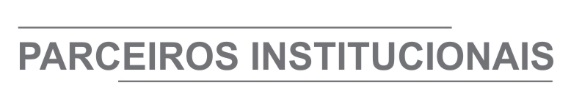 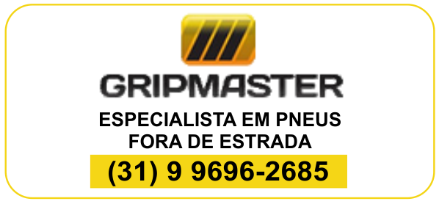 	ÓRGÃO LICITANTE: COPASA-MG	ÓRGÃO LICITANTE: COPASA-MG	ÓRGÃO LICITANTE: COPASA-MGEDITAL: CPLI. 1120210182EDITAL: CPLI. 1120210182Endereço: Rua Carangola, 606, térreo, bairro Santo Antônio, Belo Horizonte/MG.Informações: Telefone: (31) 3250-1618/1619. Fax: (31) 3250-1670/1317. E-mail: cpli@copasa.com.br. Endereço: Rua Carangola, 606, térreo, bairro Santo Antônio, Belo Horizonte/MG.Informações: Telefone: (31) 3250-1618/1619. Fax: (31) 3250-1670/1317. E-mail: cpli@copasa.com.br. Endereço: Rua Carangola, 606, térreo, bairro Santo Antônio, Belo Horizonte/MG.Informações: Telefone: (31) 3250-1618/1619. Fax: (31) 3250-1670/1317. E-mail: cpli@copasa.com.br. Endereço: Rua Carangola, 606, térreo, bairro Santo Antônio, Belo Horizonte/MG.Informações: Telefone: (31) 3250-1618/1619. Fax: (31) 3250-1670/1317. E-mail: cpli@copasa.com.br. Endereço: Rua Carangola, 606, térreo, bairro Santo Antônio, Belo Horizonte/MG.Informações: Telefone: (31) 3250-1618/1619. Fax: (31) 3250-1670/1317. E-mail: cpli@copasa.com.br. OBJETO: EXECUÇÃO, COM FORNECIMENTO TOTAL DE MATERIAIS E EQUIPAMENTOS, DAS OBRAS E SERVIÇOS DE AMPLIAÇÃO DO SISTEMA DE ESGOTAMENTO SANITÁRIO DA SEDE DO MUNICÍPIO DE SARZEDO - 2ª ETAPA. OBJETO: EXECUÇÃO, COM FORNECIMENTO TOTAL DE MATERIAIS E EQUIPAMENTOS, DAS OBRAS E SERVIÇOS DE AMPLIAÇÃO DO SISTEMA DE ESGOTAMENTO SANITÁRIO DA SEDE DO MUNICÍPIO DE SARZEDO - 2ª ETAPA. OBJETO: EXECUÇÃO, COM FORNECIMENTO TOTAL DE MATERIAIS E EQUIPAMENTOS, DAS OBRAS E SERVIÇOS DE AMPLIAÇÃO DO SISTEMA DE ESGOTAMENTO SANITÁRIO DA SEDE DO MUNICÍPIO DE SARZEDO - 2ª ETAPA. DATAS: Entrega: 20/10/2021 às 08:30Abertura: 20/10/2021 às 08:30 Prazo de execução: 19 meses.DATAS: Entrega: 20/10/2021 às 08:30Abertura: 20/10/2021 às 08:30 Prazo de execução: 19 meses.VALORESVALORESVALORESVALORESVALORESValor Estimado da ObraCapital Social Igual ou SuperiorGarantia de PropostaGarantia de PropostaValor do EditalR$ 58.661.464,98R$ -R$ -R$ -R$ -CAPACIDADE TÉCNICA: 	a) Rede de esgoto ou pluvial com diâmetro igual ou superior a 200(duzentos) mm;b) Estação de Tratamento de Esgoto com capacidade igual ou superior a 37 (trinta e sete) l/s;c) Rede com uso de qualquer processo não destrutivo do pavimento por cravação dirigida, com diâmetro igual ou superior a 450 (quatrocentos e cinquenta) mm;d) Rede com uso de processo não destrutivo do pavimento com tubo camisa, com altura ou diâmetro igual ou superior a 1.200 (um mil e duzentos) mm.CAPACIDADE TÉCNICA: 	a) Rede de esgoto ou pluvial com diâmetro igual ou superior a 200(duzentos) mm;b) Estação de Tratamento de Esgoto com capacidade igual ou superior a 37 (trinta e sete) l/s;c) Rede com uso de qualquer processo não destrutivo do pavimento por cravação dirigida, com diâmetro igual ou superior a 450 (quatrocentos e cinquenta) mm;d) Rede com uso de processo não destrutivo do pavimento com tubo camisa, com altura ou diâmetro igual ou superior a 1.200 (um mil e duzentos) mm.CAPACIDADE TÉCNICA: 	a) Rede de esgoto ou pluvial com diâmetro igual ou superior a 200(duzentos) mm;b) Estação de Tratamento de Esgoto com capacidade igual ou superior a 37 (trinta e sete) l/s;c) Rede com uso de qualquer processo não destrutivo do pavimento por cravação dirigida, com diâmetro igual ou superior a 450 (quatrocentos e cinquenta) mm;d) Rede com uso de processo não destrutivo do pavimento com tubo camisa, com altura ou diâmetro igual ou superior a 1.200 (um mil e duzentos) mm.CAPACIDADE TÉCNICA: 	a) Rede de esgoto ou pluvial com diâmetro igual ou superior a 200(duzentos) mm;b) Estação de Tratamento de Esgoto com capacidade igual ou superior a 37 (trinta e sete) l/s;c) Rede com uso de qualquer processo não destrutivo do pavimento por cravação dirigida, com diâmetro igual ou superior a 450 (quatrocentos e cinquenta) mm;d) Rede com uso de processo não destrutivo do pavimento com tubo camisa, com altura ou diâmetro igual ou superior a 1.200 (um mil e duzentos) mm.CAPACIDADE TÉCNICA: 	a) Rede de esgoto ou pluvial com diâmetro igual ou superior a 200(duzentos) mm;b) Estação de Tratamento de Esgoto com capacidade igual ou superior a 37 (trinta e sete) l/s;c) Rede com uso de qualquer processo não destrutivo do pavimento por cravação dirigida, com diâmetro igual ou superior a 450 (quatrocentos e cinquenta) mm;d) Rede com uso de processo não destrutivo do pavimento com tubo camisa, com altura ou diâmetro igual ou superior a 1.200 (um mil e duzentos) mm.CAPACIDADE OPERACIONAL: a) Rede de esgoto ou pluvial com diâmetro igual ou superior a 80 (oitenta) mm e com extensão igual ou superior a 5.500 (cinco mil e quinhentos) m;b) Rede de esgoto ou pluvial com tubulação de PVC e/ou PEAD e/ou manilha cerâmica e/ou concreto e/ou ferro fundido, com diâmetro igual ou superior a 600 (seiscentos) mm e com extensão igual ou superior a 400 (quatrocentos) m;c) Estação de Tratamento de Esgoto, com capacidade igual ou superior a 37 (trinta e sete) l/s;d) Rede com uso de qualquer processo não destrutivo do pavimento por cravação dirigida, com diâmetro igual ou superior a 450 (quatrocentos e cinquenta) mm e com extensão igual ou superior a 20 (vinte) m;e) Rede com uso de processo não destrutivo do pavimento com tubo camisa, com altura ou diâmetro igual ou superior a 1.200 (um mil e duzentos) mm e com extensão igual ou superior a 40 (quarenta) m;r a 5.500 (cinco mil e quinhentos) m;f) Estrutura metálica, com quantidade igual ou superior a 28.000(vinte e oito mil) Kg;g) Cravação de estaca metálica e/ou de concreto, com quantidade igual ou superior a 130.000 (cento e trinta mil) Kg e/ou 1.400(um mil e quatrocentos) m.CAPACIDADE OPERACIONAL: a) Rede de esgoto ou pluvial com diâmetro igual ou superior a 80 (oitenta) mm e com extensão igual ou superior a 5.500 (cinco mil e quinhentos) m;b) Rede de esgoto ou pluvial com tubulação de PVC e/ou PEAD e/ou manilha cerâmica e/ou concreto e/ou ferro fundido, com diâmetro igual ou superior a 600 (seiscentos) mm e com extensão igual ou superior a 400 (quatrocentos) m;c) Estação de Tratamento de Esgoto, com capacidade igual ou superior a 37 (trinta e sete) l/s;d) Rede com uso de qualquer processo não destrutivo do pavimento por cravação dirigida, com diâmetro igual ou superior a 450 (quatrocentos e cinquenta) mm e com extensão igual ou superior a 20 (vinte) m;e) Rede com uso de processo não destrutivo do pavimento com tubo camisa, com altura ou diâmetro igual ou superior a 1.200 (um mil e duzentos) mm e com extensão igual ou superior a 40 (quarenta) m;r a 5.500 (cinco mil e quinhentos) m;f) Estrutura metálica, com quantidade igual ou superior a 28.000(vinte e oito mil) Kg;g) Cravação de estaca metálica e/ou de concreto, com quantidade igual ou superior a 130.000 (cento e trinta mil) Kg e/ou 1.400(um mil e quatrocentos) m.CAPACIDADE OPERACIONAL: a) Rede de esgoto ou pluvial com diâmetro igual ou superior a 80 (oitenta) mm e com extensão igual ou superior a 5.500 (cinco mil e quinhentos) m;b) Rede de esgoto ou pluvial com tubulação de PVC e/ou PEAD e/ou manilha cerâmica e/ou concreto e/ou ferro fundido, com diâmetro igual ou superior a 600 (seiscentos) mm e com extensão igual ou superior a 400 (quatrocentos) m;c) Estação de Tratamento de Esgoto, com capacidade igual ou superior a 37 (trinta e sete) l/s;d) Rede com uso de qualquer processo não destrutivo do pavimento por cravação dirigida, com diâmetro igual ou superior a 450 (quatrocentos e cinquenta) mm e com extensão igual ou superior a 20 (vinte) m;e) Rede com uso de processo não destrutivo do pavimento com tubo camisa, com altura ou diâmetro igual ou superior a 1.200 (um mil e duzentos) mm e com extensão igual ou superior a 40 (quarenta) m;r a 5.500 (cinco mil e quinhentos) m;f) Estrutura metálica, com quantidade igual ou superior a 28.000(vinte e oito mil) Kg;g) Cravação de estaca metálica e/ou de concreto, com quantidade igual ou superior a 130.000 (cento e trinta mil) Kg e/ou 1.400(um mil e quatrocentos) m.CAPACIDADE OPERACIONAL: a) Rede de esgoto ou pluvial com diâmetro igual ou superior a 80 (oitenta) mm e com extensão igual ou superior a 5.500 (cinco mil e quinhentos) m;b) Rede de esgoto ou pluvial com tubulação de PVC e/ou PEAD e/ou manilha cerâmica e/ou concreto e/ou ferro fundido, com diâmetro igual ou superior a 600 (seiscentos) mm e com extensão igual ou superior a 400 (quatrocentos) m;c) Estação de Tratamento de Esgoto, com capacidade igual ou superior a 37 (trinta e sete) l/s;d) Rede com uso de qualquer processo não destrutivo do pavimento por cravação dirigida, com diâmetro igual ou superior a 450 (quatrocentos e cinquenta) mm e com extensão igual ou superior a 20 (vinte) m;e) Rede com uso de processo não destrutivo do pavimento com tubo camisa, com altura ou diâmetro igual ou superior a 1.200 (um mil e duzentos) mm e com extensão igual ou superior a 40 (quarenta) m;r a 5.500 (cinco mil e quinhentos) m;f) Estrutura metálica, com quantidade igual ou superior a 28.000(vinte e oito mil) Kg;g) Cravação de estaca metálica e/ou de concreto, com quantidade igual ou superior a 130.000 (cento e trinta mil) Kg e/ou 1.400(um mil e quatrocentos) m.CAPACIDADE OPERACIONAL: a) Rede de esgoto ou pluvial com diâmetro igual ou superior a 80 (oitenta) mm e com extensão igual ou superior a 5.500 (cinco mil e quinhentos) m;b) Rede de esgoto ou pluvial com tubulação de PVC e/ou PEAD e/ou manilha cerâmica e/ou concreto e/ou ferro fundido, com diâmetro igual ou superior a 600 (seiscentos) mm e com extensão igual ou superior a 400 (quatrocentos) m;c) Estação de Tratamento de Esgoto, com capacidade igual ou superior a 37 (trinta e sete) l/s;d) Rede com uso de qualquer processo não destrutivo do pavimento por cravação dirigida, com diâmetro igual ou superior a 450 (quatrocentos e cinquenta) mm e com extensão igual ou superior a 20 (vinte) m;e) Rede com uso de processo não destrutivo do pavimento com tubo camisa, com altura ou diâmetro igual ou superior a 1.200 (um mil e duzentos) mm e com extensão igual ou superior a 40 (quarenta) m;r a 5.500 (cinco mil e quinhentos) m;f) Estrutura metálica, com quantidade igual ou superior a 28.000(vinte e oito mil) Kg;g) Cravação de estaca metálica e/ou de concreto, com quantidade igual ou superior a 130.000 (cento e trinta mil) Kg e/ou 1.400(um mil e quatrocentos) m.ÍNDICES ECONÔMICOS: conforme edital.ÍNDICES ECONÔMICOS: conforme edital.ÍNDICES ECONÔMICOS: conforme edital.ÍNDICES ECONÔMICOS: conforme edital.ÍNDICES ECONÔMICOS: conforme edital.OBSERVAÇÕES: As interessadas poderão designar engenheiro ou Arquiteto para efetuar visita técnica, para conhecimento das obras e serviços a serem executados. Para acompanhamento da visita técnica, fornecimento de informações e prestação de esclarecimentos porventura solicitados pelos interessados, estará disponível, o Sr Cleber Torres ou outro empregado da COPASA MG, do dia 12 de agosto de 2021 ao dia 19 de outubro de 2021. O agendamento da visita poderá ser feito pelo e-mail cleber.torres@copasa.com.br; ou pelo telefone 31 3250 1968 1048. A visita será realizada na Rua Hermes Pereira Pinto, nº 499, Centro, Sarzedo / MG.
Clique aqui para obter informações do edital.OBSERVAÇÕES: As interessadas poderão designar engenheiro ou Arquiteto para efetuar visita técnica, para conhecimento das obras e serviços a serem executados. Para acompanhamento da visita técnica, fornecimento de informações e prestação de esclarecimentos porventura solicitados pelos interessados, estará disponível, o Sr Cleber Torres ou outro empregado da COPASA MG, do dia 12 de agosto de 2021 ao dia 19 de outubro de 2021. O agendamento da visita poderá ser feito pelo e-mail cleber.torres@copasa.com.br; ou pelo telefone 31 3250 1968 1048. A visita será realizada na Rua Hermes Pereira Pinto, nº 499, Centro, Sarzedo / MG.
Clique aqui para obter informações do edital.OBSERVAÇÕES: As interessadas poderão designar engenheiro ou Arquiteto para efetuar visita técnica, para conhecimento das obras e serviços a serem executados. Para acompanhamento da visita técnica, fornecimento de informações e prestação de esclarecimentos porventura solicitados pelos interessados, estará disponível, o Sr Cleber Torres ou outro empregado da COPASA MG, do dia 12 de agosto de 2021 ao dia 19 de outubro de 2021. O agendamento da visita poderá ser feito pelo e-mail cleber.torres@copasa.com.br; ou pelo telefone 31 3250 1968 1048. A visita será realizada na Rua Hermes Pereira Pinto, nº 499, Centro, Sarzedo / MG.
Clique aqui para obter informações do edital.OBSERVAÇÕES: As interessadas poderão designar engenheiro ou Arquiteto para efetuar visita técnica, para conhecimento das obras e serviços a serem executados. Para acompanhamento da visita técnica, fornecimento de informações e prestação de esclarecimentos porventura solicitados pelos interessados, estará disponível, o Sr Cleber Torres ou outro empregado da COPASA MG, do dia 12 de agosto de 2021 ao dia 19 de outubro de 2021. O agendamento da visita poderá ser feito pelo e-mail cleber.torres@copasa.com.br; ou pelo telefone 31 3250 1968 1048. A visita será realizada na Rua Hermes Pereira Pinto, nº 499, Centro, Sarzedo / MG.
Clique aqui para obter informações do edital.OBSERVAÇÕES: As interessadas poderão designar engenheiro ou Arquiteto para efetuar visita técnica, para conhecimento das obras e serviços a serem executados. Para acompanhamento da visita técnica, fornecimento de informações e prestação de esclarecimentos porventura solicitados pelos interessados, estará disponível, o Sr Cleber Torres ou outro empregado da COPASA MG, do dia 12 de agosto de 2021 ao dia 19 de outubro de 2021. O agendamento da visita poderá ser feito pelo e-mail cleber.torres@copasa.com.br; ou pelo telefone 31 3250 1968 1048. A visita será realizada na Rua Hermes Pereira Pinto, nº 499, Centro, Sarzedo / MG.
Clique aqui para obter informações do edital.	ÓRGÃO LICITANTE: COPASA-MGEDITAL: PREGÃO ELETRÔNICO SPAL Nº 05.2021/0517 - PES.Endereço: Rua Carangola, 606, térreo, bairro Santo Antônio, Belo Horizonte/MG.Informações: Telefone: (31) 3250-1618/1619. Fax: (31) 3250-1670/1317. E-mail: cpli@copasa.com.br. Endereço: Rua Carangola, 606, térreo, bairro Santo Antônio, Belo Horizonte/MG.Informações: Telefone: (31) 3250-1618/1619. Fax: (31) 3250-1670/1317. E-mail: cpli@copasa.com.br. OBJETO: SERVIÇOS DE PODA E SUPRESSÃO DE INDIVÍDUOS ARBÓREOS, COM RECOLHIMENTO, TRANSPORTE E DESTINAÇÃO DOS RESÍDUOS VEGETAIS GERADOS.DATAS: Entrega: 27 de agosto de 2021 às 09:00Abertura: 27 de agosto de 2021 às 09:00Edital e demais informações disponíveis a partir do dia 16/08/2021 no site: www.copasa.com.br (link: Licitações e Contratos/Licitação)Edital e demais informações disponíveis a partir do dia 16/08/2021 no site: www.copasa.com.br (link: Licitações e Contratos/Licitação)	ÓRGÃO LICITANTE: COPASA-MG	ÓRGÃO LICITANTE: COPASA-MG	ÓRGÃO LICITANTE: COPASA-MGEDITAL: CPLI. 1120210180EDITAL: CPLI. 1120210180Endereço: Rua Carangola, 606, térreo, bairro Santo Antônio, Belo Horizonte/MG.Informações: Telefone: (31) 3250-1618/1619. Fax: (31) 3250-1670/1317. E-mail: cpli@copasa.com.br. Endereço: Rua Carangola, 606, térreo, bairro Santo Antônio, Belo Horizonte/MG.Informações: Telefone: (31) 3250-1618/1619. Fax: (31) 3250-1670/1317. E-mail: cpli@copasa.com.br. Endereço: Rua Carangola, 606, térreo, bairro Santo Antônio, Belo Horizonte/MG.Informações: Telefone: (31) 3250-1618/1619. Fax: (31) 3250-1670/1317. E-mail: cpli@copasa.com.br. Endereço: Rua Carangola, 606, térreo, bairro Santo Antônio, Belo Horizonte/MG.Informações: Telefone: (31) 3250-1618/1619. Fax: (31) 3250-1670/1317. E-mail: cpli@copasa.com.br. Endereço: Rua Carangola, 606, térreo, bairro Santo Antônio, Belo Horizonte/MG.Informações: Telefone: (31) 3250-1618/1619. Fax: (31) 3250-1670/1317. E-mail: cpli@copasa.com.br. OBJETO: EXECUÇÃO, COM FORNECIMENTO PARCIAL DE MATERIAIS, DAS OBRAS E SERVIÇOS DE CRESCIMENTO VEGETATIVO, MELHORIAS OPERACIONAIS E MANUTENÇÃO EM REDES E LIGAÇÕES PREDIAIS DE ESGOTO, BEM COMO DE RECOMPOSIÇÃO DE PAVIMENTOS E MELHORIAS E MANUTENÇÃO DE UNIDADES OPERACIONAIS E ADMINISTRATIVAS, NA ÁREA DE ABRANGÊNCIA DA GERÊNCIA REGIONAL MONTES CLAROS - GRMC, DA COPASA MG.OBJETO: EXECUÇÃO, COM FORNECIMENTO PARCIAL DE MATERIAIS, DAS OBRAS E SERVIÇOS DE CRESCIMENTO VEGETATIVO, MELHORIAS OPERACIONAIS E MANUTENÇÃO EM REDES E LIGAÇÕES PREDIAIS DE ESGOTO, BEM COMO DE RECOMPOSIÇÃO DE PAVIMENTOS E MELHORIAS E MANUTENÇÃO DE UNIDADES OPERACIONAIS E ADMINISTRATIVAS, NA ÁREA DE ABRANGÊNCIA DA GERÊNCIA REGIONAL MONTES CLAROS - GRMC, DA COPASA MG.OBJETO: EXECUÇÃO, COM FORNECIMENTO PARCIAL DE MATERIAIS, DAS OBRAS E SERVIÇOS DE CRESCIMENTO VEGETATIVO, MELHORIAS OPERACIONAIS E MANUTENÇÃO EM REDES E LIGAÇÕES PREDIAIS DE ESGOTO, BEM COMO DE RECOMPOSIÇÃO DE PAVIMENTOS E MELHORIAS E MANUTENÇÃO DE UNIDADES OPERACIONAIS E ADMINISTRATIVAS, NA ÁREA DE ABRANGÊNCIA DA GERÊNCIA REGIONAL MONTES CLAROS - GRMC, DA COPASA MG.DATAS: Entrega: 03/09/2021 às 08:30Abertura: 03/09/2021 às 08:30Prazo de execução: 20 meses.DATAS: Entrega: 03/09/2021 às 08:30Abertura: 03/09/2021 às 08:30Prazo de execução: 20 meses.VALORESVALORESVALORESVALORESVALORESValor Estimado da ObraCapital Social Igual ou SuperiorGarantia de PropostaGarantia de PropostaValor do EditalR$ 24.047.691,82R$ -R$ -R$ -R$ -CAPACIDADE TÉCNICA: 	a) Rede de esgoto ou pluvial com diâmetro igual ou superior a 150 (cento e cinquenta) mm;b) Ligação predial de esgoto;c) Manutenção de rede de esgoto;d) Manutenção de ligação predial de esgoto ou manutenção em rede de esgoto;e) Construção civil e/ou reformaCAPACIDADE TÉCNICA: 	a) Rede de esgoto ou pluvial com diâmetro igual ou superior a 150 (cento e cinquenta) mm;b) Ligação predial de esgoto;c) Manutenção de rede de esgoto;d) Manutenção de ligação predial de esgoto ou manutenção em rede de esgoto;e) Construção civil e/ou reformaCAPACIDADE TÉCNICA: 	a) Rede de esgoto ou pluvial com diâmetro igual ou superior a 150 (cento e cinquenta) mm;b) Ligação predial de esgoto;c) Manutenção de rede de esgoto;d) Manutenção de ligação predial de esgoto ou manutenção em rede de esgoto;e) Construção civil e/ou reformaCAPACIDADE TÉCNICA: 	a) Rede de esgoto ou pluvial com diâmetro igual ou superior a 150 (cento e cinquenta) mm;b) Ligação predial de esgoto;c) Manutenção de rede de esgoto;d) Manutenção de ligação predial de esgoto ou manutenção em rede de esgoto;e) Construção civil e/ou reformaCAPACIDADE TÉCNICA: 	a) Rede de esgoto ou pluvial com diâmetro igual ou superior a 150 (cento e cinquenta) mm;b) Ligação predial de esgoto;c) Manutenção de rede de esgoto;d) Manutenção de ligação predial de esgoto ou manutenção em rede de esgoto;e) Construção civil e/ou reformaCAPACIDADE OPERACIONAL: a) Rede de esgoto ou pluvial com diâmetro igual ou superior a 150 (cento e cinquenta) mm e com extensão igual ou superior a 10.600 (dez mil e seiscentos) m;b) Rede de esgoto ou pluvial em PVC e ferro fundido, com diâmetro igual ou superior a 250 (duzentos e cinquenta) mm e com extensão igual ou superior a 500 (quinhentos) m;c) Ligação predial de esgoto com quantidade igual ou superior a 2.500 (duas mil e quinhentas) un;d) Manutenção de rede de esgoto em pista e/ou passeio, com qualquer profundidade, com quantidade igual ou superior a 2.600 (dois mil e seiscentos) m;e) Manutenção de ligação predial de esgoto em pista e/ou passeio, com quantidade igual ou superior a 2.200 (dois mil e duzentos) m ou manutenção de rede de esgoto em pista e/ou passeio, com qualquer profundidade, com quantidade igual ou superior a 2.200 (dois mil e duzentos) m;f) Construção civil e/ou reforma;g) Pavimento asfáltico (CBUQ e/ou PMF), com quantidade igual ou superior a 5.800 (cinco mil e oitocentos) m²;h) Limpeza ou desobstrução de redes coletoras, com a utilização de equipamento de hidrojateamento de alta pressão e/ou equipamento combinado de jato/vácuo de alta pressão, com quantidade igual ou superior a 1.400 (uma mil e quatrocentas) horas;i) Estrutura de escoramento de vala por qualquer processo, com quantidade igual ou superior a 17.300 (dezessete mil e trezentos) m².CAPACIDADE OPERACIONAL: a) Rede de esgoto ou pluvial com diâmetro igual ou superior a 150 (cento e cinquenta) mm e com extensão igual ou superior a 10.600 (dez mil e seiscentos) m;b) Rede de esgoto ou pluvial em PVC e ferro fundido, com diâmetro igual ou superior a 250 (duzentos e cinquenta) mm e com extensão igual ou superior a 500 (quinhentos) m;c) Ligação predial de esgoto com quantidade igual ou superior a 2.500 (duas mil e quinhentas) un;d) Manutenção de rede de esgoto em pista e/ou passeio, com qualquer profundidade, com quantidade igual ou superior a 2.600 (dois mil e seiscentos) m;e) Manutenção de ligação predial de esgoto em pista e/ou passeio, com quantidade igual ou superior a 2.200 (dois mil e duzentos) m ou manutenção de rede de esgoto em pista e/ou passeio, com qualquer profundidade, com quantidade igual ou superior a 2.200 (dois mil e duzentos) m;f) Construção civil e/ou reforma;g) Pavimento asfáltico (CBUQ e/ou PMF), com quantidade igual ou superior a 5.800 (cinco mil e oitocentos) m²;h) Limpeza ou desobstrução de redes coletoras, com a utilização de equipamento de hidrojateamento de alta pressão e/ou equipamento combinado de jato/vácuo de alta pressão, com quantidade igual ou superior a 1.400 (uma mil e quatrocentas) horas;i) Estrutura de escoramento de vala por qualquer processo, com quantidade igual ou superior a 17.300 (dezessete mil e trezentos) m².CAPACIDADE OPERACIONAL: a) Rede de esgoto ou pluvial com diâmetro igual ou superior a 150 (cento e cinquenta) mm e com extensão igual ou superior a 10.600 (dez mil e seiscentos) m;b) Rede de esgoto ou pluvial em PVC e ferro fundido, com diâmetro igual ou superior a 250 (duzentos e cinquenta) mm e com extensão igual ou superior a 500 (quinhentos) m;c) Ligação predial de esgoto com quantidade igual ou superior a 2.500 (duas mil e quinhentas) un;d) Manutenção de rede de esgoto em pista e/ou passeio, com qualquer profundidade, com quantidade igual ou superior a 2.600 (dois mil e seiscentos) m;e) Manutenção de ligação predial de esgoto em pista e/ou passeio, com quantidade igual ou superior a 2.200 (dois mil e duzentos) m ou manutenção de rede de esgoto em pista e/ou passeio, com qualquer profundidade, com quantidade igual ou superior a 2.200 (dois mil e duzentos) m;f) Construção civil e/ou reforma;g) Pavimento asfáltico (CBUQ e/ou PMF), com quantidade igual ou superior a 5.800 (cinco mil e oitocentos) m²;h) Limpeza ou desobstrução de redes coletoras, com a utilização de equipamento de hidrojateamento de alta pressão e/ou equipamento combinado de jato/vácuo de alta pressão, com quantidade igual ou superior a 1.400 (uma mil e quatrocentas) horas;i) Estrutura de escoramento de vala por qualquer processo, com quantidade igual ou superior a 17.300 (dezessete mil e trezentos) m².CAPACIDADE OPERACIONAL: a) Rede de esgoto ou pluvial com diâmetro igual ou superior a 150 (cento e cinquenta) mm e com extensão igual ou superior a 10.600 (dez mil e seiscentos) m;b) Rede de esgoto ou pluvial em PVC e ferro fundido, com diâmetro igual ou superior a 250 (duzentos e cinquenta) mm e com extensão igual ou superior a 500 (quinhentos) m;c) Ligação predial de esgoto com quantidade igual ou superior a 2.500 (duas mil e quinhentas) un;d) Manutenção de rede de esgoto em pista e/ou passeio, com qualquer profundidade, com quantidade igual ou superior a 2.600 (dois mil e seiscentos) m;e) Manutenção de ligação predial de esgoto em pista e/ou passeio, com quantidade igual ou superior a 2.200 (dois mil e duzentos) m ou manutenção de rede de esgoto em pista e/ou passeio, com qualquer profundidade, com quantidade igual ou superior a 2.200 (dois mil e duzentos) m;f) Construção civil e/ou reforma;g) Pavimento asfáltico (CBUQ e/ou PMF), com quantidade igual ou superior a 5.800 (cinco mil e oitocentos) m²;h) Limpeza ou desobstrução de redes coletoras, com a utilização de equipamento de hidrojateamento de alta pressão e/ou equipamento combinado de jato/vácuo de alta pressão, com quantidade igual ou superior a 1.400 (uma mil e quatrocentas) horas;i) Estrutura de escoramento de vala por qualquer processo, com quantidade igual ou superior a 17.300 (dezessete mil e trezentos) m².CAPACIDADE OPERACIONAL: a) Rede de esgoto ou pluvial com diâmetro igual ou superior a 150 (cento e cinquenta) mm e com extensão igual ou superior a 10.600 (dez mil e seiscentos) m;b) Rede de esgoto ou pluvial em PVC e ferro fundido, com diâmetro igual ou superior a 250 (duzentos e cinquenta) mm e com extensão igual ou superior a 500 (quinhentos) m;c) Ligação predial de esgoto com quantidade igual ou superior a 2.500 (duas mil e quinhentas) un;d) Manutenção de rede de esgoto em pista e/ou passeio, com qualquer profundidade, com quantidade igual ou superior a 2.600 (dois mil e seiscentos) m;e) Manutenção de ligação predial de esgoto em pista e/ou passeio, com quantidade igual ou superior a 2.200 (dois mil e duzentos) m ou manutenção de rede de esgoto em pista e/ou passeio, com qualquer profundidade, com quantidade igual ou superior a 2.200 (dois mil e duzentos) m;f) Construção civil e/ou reforma;g) Pavimento asfáltico (CBUQ e/ou PMF), com quantidade igual ou superior a 5.800 (cinco mil e oitocentos) m²;h) Limpeza ou desobstrução de redes coletoras, com a utilização de equipamento de hidrojateamento de alta pressão e/ou equipamento combinado de jato/vácuo de alta pressão, com quantidade igual ou superior a 1.400 (uma mil e quatrocentas) horas;i) Estrutura de escoramento de vala por qualquer processo, com quantidade igual ou superior a 17.300 (dezessete mil e trezentos) m².ÍNDICES ECONÔMICOS: conforme edital.ÍNDICES ECONÔMICOS: conforme edital.ÍNDICES ECONÔMICOS: conforme edital.ÍNDICES ECONÔMICOS: conforme edital.ÍNDICES ECONÔMICOS: conforme edital.OBSERVAÇÕES: As interessadas poderão designar engenheiro ou Arquiteto para efetuar visita técnica, para conhecimento das obras e serviços a serem executados. Para acompanhamento da visita técnica, fornecimento de informações e prestação de esclarecimentos porventura solicitados pelos interessados, estará disponível, o Sr. Mercio Leonardo Costa Cardoso ou outro empregado da COPASA MG, do dia 13 de agosto de 2021 ao dia 02 de setembro de 2021. O agendamento da visita poderá ser feito pelo e-mail: grmc@copasa.com.br ou pelo telefone (38) 3229 5714. A visita será realizada na Rua Dr.Santos, nr:14, Bairro Centro, Cidade Montes Claros / MG. 
Clique aqui para obter informações do edital.OBSERVAÇÕES: As interessadas poderão designar engenheiro ou Arquiteto para efetuar visita técnica, para conhecimento das obras e serviços a serem executados. Para acompanhamento da visita técnica, fornecimento de informações e prestação de esclarecimentos porventura solicitados pelos interessados, estará disponível, o Sr. Mercio Leonardo Costa Cardoso ou outro empregado da COPASA MG, do dia 13 de agosto de 2021 ao dia 02 de setembro de 2021. O agendamento da visita poderá ser feito pelo e-mail: grmc@copasa.com.br ou pelo telefone (38) 3229 5714. A visita será realizada na Rua Dr.Santos, nr:14, Bairro Centro, Cidade Montes Claros / MG. 
Clique aqui para obter informações do edital.OBSERVAÇÕES: As interessadas poderão designar engenheiro ou Arquiteto para efetuar visita técnica, para conhecimento das obras e serviços a serem executados. Para acompanhamento da visita técnica, fornecimento de informações e prestação de esclarecimentos porventura solicitados pelos interessados, estará disponível, o Sr. Mercio Leonardo Costa Cardoso ou outro empregado da COPASA MG, do dia 13 de agosto de 2021 ao dia 02 de setembro de 2021. O agendamento da visita poderá ser feito pelo e-mail: grmc@copasa.com.br ou pelo telefone (38) 3229 5714. A visita será realizada na Rua Dr.Santos, nr:14, Bairro Centro, Cidade Montes Claros / MG. 
Clique aqui para obter informações do edital.OBSERVAÇÕES: As interessadas poderão designar engenheiro ou Arquiteto para efetuar visita técnica, para conhecimento das obras e serviços a serem executados. Para acompanhamento da visita técnica, fornecimento de informações e prestação de esclarecimentos porventura solicitados pelos interessados, estará disponível, o Sr. Mercio Leonardo Costa Cardoso ou outro empregado da COPASA MG, do dia 13 de agosto de 2021 ao dia 02 de setembro de 2021. O agendamento da visita poderá ser feito pelo e-mail: grmc@copasa.com.br ou pelo telefone (38) 3229 5714. A visita será realizada na Rua Dr.Santos, nr:14, Bairro Centro, Cidade Montes Claros / MG. 
Clique aqui para obter informações do edital.OBSERVAÇÕES: As interessadas poderão designar engenheiro ou Arquiteto para efetuar visita técnica, para conhecimento das obras e serviços a serem executados. Para acompanhamento da visita técnica, fornecimento de informações e prestação de esclarecimentos porventura solicitados pelos interessados, estará disponível, o Sr. Mercio Leonardo Costa Cardoso ou outro empregado da COPASA MG, do dia 13 de agosto de 2021 ao dia 02 de setembro de 2021. O agendamento da visita poderá ser feito pelo e-mail: grmc@copasa.com.br ou pelo telefone (38) 3229 5714. A visita será realizada na Rua Dr.Santos, nr:14, Bairro Centro, Cidade Montes Claros / MG. 
Clique aqui para obter informações do edital.	ÓRGÃO LICITANTE: COPASA-MG	ÓRGÃO LICITANTE: COPASA-MG	ÓRGÃO LICITANTE: COPASA-MGEDITAL: CPLI. 1120210181EDITAL: CPLI. 1120210181Endereço: Rua Carangola, 606, térreo, bairro Santo Antônio, Belo Horizonte/MG.Informações: Telefone: (31) 3250-1618/1619. Fax: (31) 3250-1670/1317. E-mail: cpli@copasa.com.br. Endereço: Rua Carangola, 606, térreo, bairro Santo Antônio, Belo Horizonte/MG.Informações: Telefone: (31) 3250-1618/1619. Fax: (31) 3250-1670/1317. E-mail: cpli@copasa.com.br. Endereço: Rua Carangola, 606, térreo, bairro Santo Antônio, Belo Horizonte/MG.Informações: Telefone: (31) 3250-1618/1619. Fax: (31) 3250-1670/1317. E-mail: cpli@copasa.com.br. Endereço: Rua Carangola, 606, térreo, bairro Santo Antônio, Belo Horizonte/MG.Informações: Telefone: (31) 3250-1618/1619. Fax: (31) 3250-1670/1317. E-mail: cpli@copasa.com.br. Endereço: Rua Carangola, 606, térreo, bairro Santo Antônio, Belo Horizonte/MG.Informações: Telefone: (31) 3250-1618/1619. Fax: (31) 3250-1670/1317. E-mail: cpli@copasa.com.br. OBJETO: EXECUÇÃO, COM FORNECIMENTO PARCIAL DE MATERIAIS, DAS OBRAS E SERVIÇOS DE CRESCIMENTO VEGETATIVO, MELHORIAS OPERACIONAIS E MANUTENÇÃO EM REDES E LIGAÇÕES PREDIAIS DE ÁGUA, BEM COMO DE RECOMPOSIÇÃO DE PAVIMENTOS, MELHORIAS E MANUTENÇÃO DE UNIDADES OPERACIONAIS E ADMINISTRATIVAS, NA ÁREA DE ABRANGÊNCIA DA GERÊNCIA REGIONAL MONTES CLAROS - GRMC, DA COPASA MG.OBJETO: EXECUÇÃO, COM FORNECIMENTO PARCIAL DE MATERIAIS, DAS OBRAS E SERVIÇOS DE CRESCIMENTO VEGETATIVO, MELHORIAS OPERACIONAIS E MANUTENÇÃO EM REDES E LIGAÇÕES PREDIAIS DE ÁGUA, BEM COMO DE RECOMPOSIÇÃO DE PAVIMENTOS, MELHORIAS E MANUTENÇÃO DE UNIDADES OPERACIONAIS E ADMINISTRATIVAS, NA ÁREA DE ABRANGÊNCIA DA GERÊNCIA REGIONAL MONTES CLAROS - GRMC, DA COPASA MG.OBJETO: EXECUÇÃO, COM FORNECIMENTO PARCIAL DE MATERIAIS, DAS OBRAS E SERVIÇOS DE CRESCIMENTO VEGETATIVO, MELHORIAS OPERACIONAIS E MANUTENÇÃO EM REDES E LIGAÇÕES PREDIAIS DE ÁGUA, BEM COMO DE RECOMPOSIÇÃO DE PAVIMENTOS, MELHORIAS E MANUTENÇÃO DE UNIDADES OPERACIONAIS E ADMINISTRATIVAS, NA ÁREA DE ABRANGÊNCIA DA GERÊNCIA REGIONAL MONTES CLAROS - GRMC, DA COPASA MG.DATAS: Entrega: 03/09/2021 às 14:30Abertura: 03/09/2021 às 14:30Prazo de execução: 20 meses.DATAS: Entrega: 03/09/2021 às 14:30Abertura: 03/09/2021 às 14:30Prazo de execução: 20 meses.VALORESVALORESVALORESVALORESVALORESValor Estimado da ObraCapital Social Igual ou SuperiorGarantia de PropostaGarantia de PropostaValor do EditalR$ 26.781.203,34R$ -R$ -R$ -R$ -CAPACIDADE TÉCNICA: 	a) Tubulação com diâmetro igual ou superior a 50 (cinquenta) mm;b) Correção de vazamento de água ou construção de rede de água.CAPACIDADE TÉCNICA: 	a) Tubulação com diâmetro igual ou superior a 50 (cinquenta) mm;b) Correção de vazamento de água ou construção de rede de água.CAPACIDADE TÉCNICA: 	a) Tubulação com diâmetro igual ou superior a 50 (cinquenta) mm;b) Correção de vazamento de água ou construção de rede de água.CAPACIDADE TÉCNICA: 	a) Tubulação com diâmetro igual ou superior a 50 (cinquenta) mm;b) Correção de vazamento de água ou construção de rede de água.CAPACIDADE TÉCNICA: 	a) Tubulação com diâmetro igual ou superior a 50 (cinquenta) mm;b) Correção de vazamento de água ou construção de rede de água.CAPACIDADE OPERACIONAL: a) Tubulação com diâmetro igual ou superior a 50 (cinquenta) mm e com extensão igual ou superior a 11.400 (onze mil e quatrocentos) m;b) Tubulação em PVC e/ou ferro fundido com diâmetro igual ou superior a 250 (duzentos e cinquenta) mm e com extensão igual ou superior a 1.000 (um mil) m;c) Correção de vazamentos de água em rede e/ou ramal, em pista e/ou passeio, em qualquer diâmetro, com quantidade igual ou superior a 9.100 (nove mil e cem) un ou rede de água com diâmetro igual ou superior a 50 (cinquenta) mm e com extensão igual ou superior a 18.200 (dezoito mil e duzentos) m;d) Pavimento asfáltico (CBUQ e/ou PMF), com quantidade igual ou superior a 22.100 (vinte e dois mil e cem) m²;e) Passeio cimentado, com quantidade igual ou superior a 4.200 (quatro mil e duzentos) m².CAPACIDADE OPERACIONAL: a) Tubulação com diâmetro igual ou superior a 50 (cinquenta) mm e com extensão igual ou superior a 11.400 (onze mil e quatrocentos) m;b) Tubulação em PVC e/ou ferro fundido com diâmetro igual ou superior a 250 (duzentos e cinquenta) mm e com extensão igual ou superior a 1.000 (um mil) m;c) Correção de vazamentos de água em rede e/ou ramal, em pista e/ou passeio, em qualquer diâmetro, com quantidade igual ou superior a 9.100 (nove mil e cem) un ou rede de água com diâmetro igual ou superior a 50 (cinquenta) mm e com extensão igual ou superior a 18.200 (dezoito mil e duzentos) m;d) Pavimento asfáltico (CBUQ e/ou PMF), com quantidade igual ou superior a 22.100 (vinte e dois mil e cem) m²;e) Passeio cimentado, com quantidade igual ou superior a 4.200 (quatro mil e duzentos) m².CAPACIDADE OPERACIONAL: a) Tubulação com diâmetro igual ou superior a 50 (cinquenta) mm e com extensão igual ou superior a 11.400 (onze mil e quatrocentos) m;b) Tubulação em PVC e/ou ferro fundido com diâmetro igual ou superior a 250 (duzentos e cinquenta) mm e com extensão igual ou superior a 1.000 (um mil) m;c) Correção de vazamentos de água em rede e/ou ramal, em pista e/ou passeio, em qualquer diâmetro, com quantidade igual ou superior a 9.100 (nove mil e cem) un ou rede de água com diâmetro igual ou superior a 50 (cinquenta) mm e com extensão igual ou superior a 18.200 (dezoito mil e duzentos) m;d) Pavimento asfáltico (CBUQ e/ou PMF), com quantidade igual ou superior a 22.100 (vinte e dois mil e cem) m²;e) Passeio cimentado, com quantidade igual ou superior a 4.200 (quatro mil e duzentos) m².CAPACIDADE OPERACIONAL: a) Tubulação com diâmetro igual ou superior a 50 (cinquenta) mm e com extensão igual ou superior a 11.400 (onze mil e quatrocentos) m;b) Tubulação em PVC e/ou ferro fundido com diâmetro igual ou superior a 250 (duzentos e cinquenta) mm e com extensão igual ou superior a 1.000 (um mil) m;c) Correção de vazamentos de água em rede e/ou ramal, em pista e/ou passeio, em qualquer diâmetro, com quantidade igual ou superior a 9.100 (nove mil e cem) un ou rede de água com diâmetro igual ou superior a 50 (cinquenta) mm e com extensão igual ou superior a 18.200 (dezoito mil e duzentos) m;d) Pavimento asfáltico (CBUQ e/ou PMF), com quantidade igual ou superior a 22.100 (vinte e dois mil e cem) m²;e) Passeio cimentado, com quantidade igual ou superior a 4.200 (quatro mil e duzentos) m².CAPACIDADE OPERACIONAL: a) Tubulação com diâmetro igual ou superior a 50 (cinquenta) mm e com extensão igual ou superior a 11.400 (onze mil e quatrocentos) m;b) Tubulação em PVC e/ou ferro fundido com diâmetro igual ou superior a 250 (duzentos e cinquenta) mm e com extensão igual ou superior a 1.000 (um mil) m;c) Correção de vazamentos de água em rede e/ou ramal, em pista e/ou passeio, em qualquer diâmetro, com quantidade igual ou superior a 9.100 (nove mil e cem) un ou rede de água com diâmetro igual ou superior a 50 (cinquenta) mm e com extensão igual ou superior a 18.200 (dezoito mil e duzentos) m;d) Pavimento asfáltico (CBUQ e/ou PMF), com quantidade igual ou superior a 22.100 (vinte e dois mil e cem) m²;e) Passeio cimentado, com quantidade igual ou superior a 4.200 (quatro mil e duzentos) m².ÍNDICES ECONÔMICOS: conforme edital.ÍNDICES ECONÔMICOS: conforme edital.ÍNDICES ECONÔMICOS: conforme edital.ÍNDICES ECONÔMICOS: conforme edital.ÍNDICES ECONÔMICOS: conforme edital.OBSERVAÇÕES: As interessadas poderão designar engenheiro ou Arquiteto para efetuar visita técnica, para conhecimento das obras e serviços a serem executados. Para acompanhamento da visita técnica, fornecimento de informações e prestação de esclarecimentos porventura solicitados pelos interessados, estará disponível, o Sr. Mercio Leonardo Costa Cardoso ou outro empregado da COPASA MG, do dia 13 de agosto de 2021 ao dia 02 de setembro de 2021. O agendamento da visita poderá ser feito pelo e-mail: grmc@copasa.com.br ou pelo telefone (38) 3229 5714. A visita será realizada na Rua Dr.Santos, nr:14, Bairro Centro, Cidade Montes Claros / MG. 
Clique aqui para obter informações do edital.OBSERVAÇÕES: As interessadas poderão designar engenheiro ou Arquiteto para efetuar visita técnica, para conhecimento das obras e serviços a serem executados. Para acompanhamento da visita técnica, fornecimento de informações e prestação de esclarecimentos porventura solicitados pelos interessados, estará disponível, o Sr. Mercio Leonardo Costa Cardoso ou outro empregado da COPASA MG, do dia 13 de agosto de 2021 ao dia 02 de setembro de 2021. O agendamento da visita poderá ser feito pelo e-mail: grmc@copasa.com.br ou pelo telefone (38) 3229 5714. A visita será realizada na Rua Dr.Santos, nr:14, Bairro Centro, Cidade Montes Claros / MG. 
Clique aqui para obter informações do edital.OBSERVAÇÕES: As interessadas poderão designar engenheiro ou Arquiteto para efetuar visita técnica, para conhecimento das obras e serviços a serem executados. Para acompanhamento da visita técnica, fornecimento de informações e prestação de esclarecimentos porventura solicitados pelos interessados, estará disponível, o Sr. Mercio Leonardo Costa Cardoso ou outro empregado da COPASA MG, do dia 13 de agosto de 2021 ao dia 02 de setembro de 2021. O agendamento da visita poderá ser feito pelo e-mail: grmc@copasa.com.br ou pelo telefone (38) 3229 5714. A visita será realizada na Rua Dr.Santos, nr:14, Bairro Centro, Cidade Montes Claros / MG. 
Clique aqui para obter informações do edital.OBSERVAÇÕES: As interessadas poderão designar engenheiro ou Arquiteto para efetuar visita técnica, para conhecimento das obras e serviços a serem executados. Para acompanhamento da visita técnica, fornecimento de informações e prestação de esclarecimentos porventura solicitados pelos interessados, estará disponível, o Sr. Mercio Leonardo Costa Cardoso ou outro empregado da COPASA MG, do dia 13 de agosto de 2021 ao dia 02 de setembro de 2021. O agendamento da visita poderá ser feito pelo e-mail: grmc@copasa.com.br ou pelo telefone (38) 3229 5714. A visita será realizada na Rua Dr.Santos, nr:14, Bairro Centro, Cidade Montes Claros / MG. 
Clique aqui para obter informações do edital.OBSERVAÇÕES: As interessadas poderão designar engenheiro ou Arquiteto para efetuar visita técnica, para conhecimento das obras e serviços a serem executados. Para acompanhamento da visita técnica, fornecimento de informações e prestação de esclarecimentos porventura solicitados pelos interessados, estará disponível, o Sr. Mercio Leonardo Costa Cardoso ou outro empregado da COPASA MG, do dia 13 de agosto de 2021 ao dia 02 de setembro de 2021. O agendamento da visita poderá ser feito pelo e-mail: grmc@copasa.com.br ou pelo telefone (38) 3229 5714. A visita será realizada na Rua Dr.Santos, nr:14, Bairro Centro, Cidade Montes Claros / MG. 
Clique aqui para obter informações do edital.ÓRGÃO LICITANTE: DNIT- DEP. NACIONAL DE INFRA ESTRUT. DE TRANSP. ÓRGÃO LICITANTE: DNIT- DEP. NACIONAL DE INFRA ESTRUT. DE TRANSP. ÓRGÃO LICITANTE: DNIT- DEP. NACIONAL DE INFRA ESTRUT. DE TRANSP. EDITAL: EDITAL PREGÃO ELETRÔNICO Nº 301/ 2021-06EDITAL: EDITAL PREGÃO ELETRÔNICO Nº 301/ 2021-06Endereço: Rua Martim de Carvalho, nº 635 – 4º andar – Bairro: Santo Agostinho - Belo Horizonte – MG, fone nº (31) 3057-1551, fax (31) 3057-1550 - CEP: 30.190-094http://www.dnit.gov.br - E-mail: pregoeiro.sremg@dnit.gov.br Endereço: Www.dnit.gov.br - Belo Horizonte (MG) - Telefone: (61) 96412290 Endereço: Rua Martim de Carvalho, nº 635 – 4º andar – Bairro: Santo Agostinho - Belo Horizonte – MG, fone nº (31) 3057-1551, fax (31) 3057-1550 - CEP: 30.190-094http://www.dnit.gov.br - E-mail: pregoeiro.sremg@dnit.gov.br Endereço: Www.dnit.gov.br - Belo Horizonte (MG) - Telefone: (61) 96412290 Endereço: Rua Martim de Carvalho, nº 635 – 4º andar – Bairro: Santo Agostinho - Belo Horizonte – MG, fone nº (31) 3057-1551, fax (31) 3057-1550 - CEP: 30.190-094http://www.dnit.gov.br - E-mail: pregoeiro.sremg@dnit.gov.br Endereço: Www.dnit.gov.br - Belo Horizonte (MG) - Telefone: (61) 96412290 Endereço: Rua Martim de Carvalho, nº 635 – 4º andar – Bairro: Santo Agostinho - Belo Horizonte – MG, fone nº (31) 3057-1551, fax (31) 3057-1550 - CEP: 30.190-094http://www.dnit.gov.br - E-mail: pregoeiro.sremg@dnit.gov.br Endereço: Www.dnit.gov.br - Belo Horizonte (MG) - Telefone: (61) 96412290 Endereço: Rua Martim de Carvalho, nº 635 – 4º andar – Bairro: Santo Agostinho - Belo Horizonte – MG, fone nº (31) 3057-1551, fax (31) 3057-1550 - CEP: 30.190-094http://www.dnit.gov.br - E-mail: pregoeiro.sremg@dnit.gov.br Endereço: Www.dnit.gov.br - Belo Horizonte (MG) - Telefone: (61) 96412290 OBJETO: Contratação de empresa para execução de Serviços de Manutenção (Conservação/Recuperação) na Rodovia BR-259/MG com vistas a execução de Plano de Trabalho e Orçamento – P.A.T.O. Trecho: DIV ES/MG - ENTR BR-040 (FELIXLÂNDIA); Subtrecho: DIV ES/MG - ENTR BR-458 (P/ CONSELHEIRO PENA); Segmento: Km 0,0 ao Km 85,0; Extensão: 85,00 km, sob a coordenação da Superintendência Regional do DNIT no Estado de Minas Gerais, conforme condições, quantidades e exigências estabelecidas neste Edital e seus anexos.OBJETO: Contratação de empresa para execução de Serviços de Manutenção (Conservação/Recuperação) na Rodovia BR-259/MG com vistas a execução de Plano de Trabalho e Orçamento – P.A.T.O. Trecho: DIV ES/MG - ENTR BR-040 (FELIXLÂNDIA); Subtrecho: DIV ES/MG - ENTR BR-458 (P/ CONSELHEIRO PENA); Segmento: Km 0,0 ao Km 85,0; Extensão: 85,00 km, sob a coordenação da Superintendência Regional do DNIT no Estado de Minas Gerais, conforme condições, quantidades e exigências estabelecidas neste Edital e seus anexos.DATAS: Entrega: 17/08/2021 até às 10:00.Abertura: 17/08/2021 às 10:00.Prazo de Execução dos Serviços: 730 dias.DATAS: Entrega: 17/08/2021 até às 10:00.Abertura: 17/08/2021 às 10:00.Prazo de Execução dos Serviços: 730 dias.DATAS: Entrega: 17/08/2021 até às 10:00.Abertura: 17/08/2021 às 10:00.Prazo de Execução dos Serviços: 730 dias.VALORESVALORESVALORESVALORESVALORESValor Estimado da ObraCapital Social Garantia de PropostaGarantia de PropostaValor do EditalR$ 8.855.137,53R$ R$R$R$ -CAPACIDADE TÉCNICA: A licitante deverá, obrigatoriamente, apresentar relação dos serviços executados por profissionais de nível superior vinculados permanentemente à empresa e constante do seu Registro/Certidão de inscrição no CREA ou Conselho Profissional competente, em nome do profissional, como Responsável Técnico, comprovados mediante atestados e/ou certidões de capacidade técnica por execução de serviços compatíveis com o objeto da licitação, a seguir relacionados: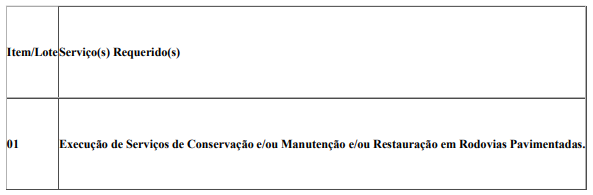 CAPACIDADE TÉCNICA: A licitante deverá, obrigatoriamente, apresentar relação dos serviços executados por profissionais de nível superior vinculados permanentemente à empresa e constante do seu Registro/Certidão de inscrição no CREA ou Conselho Profissional competente, em nome do profissional, como Responsável Técnico, comprovados mediante atestados e/ou certidões de capacidade técnica por execução de serviços compatíveis com o objeto da licitação, a seguir relacionados:CAPACIDADE TÉCNICA: A licitante deverá, obrigatoriamente, apresentar relação dos serviços executados por profissionais de nível superior vinculados permanentemente à empresa e constante do seu Registro/Certidão de inscrição no CREA ou Conselho Profissional competente, em nome do profissional, como Responsável Técnico, comprovados mediante atestados e/ou certidões de capacidade técnica por execução de serviços compatíveis com o objeto da licitação, a seguir relacionados:CAPACIDADE TÉCNICA: A licitante deverá, obrigatoriamente, apresentar relação dos serviços executados por profissionais de nível superior vinculados permanentemente à empresa e constante do seu Registro/Certidão de inscrição no CREA ou Conselho Profissional competente, em nome do profissional, como Responsável Técnico, comprovados mediante atestados e/ou certidões de capacidade técnica por execução de serviços compatíveis com o objeto da licitação, a seguir relacionados:CAPACIDADE TÉCNICA: A licitante deverá, obrigatoriamente, apresentar relação dos serviços executados por profissionais de nível superior vinculados permanentemente à empresa e constante do seu Registro/Certidão de inscrição no CREA ou Conselho Profissional competente, em nome do profissional, como Responsável Técnico, comprovados mediante atestados e/ou certidões de capacidade técnica por execução de serviços compatíveis com o objeto da licitação, a seguir relacionados:CAPACIDADE OPERACIONAL: A licitante (pessoa jurídica) deve ter experiência na execução de serviço de mesmo caráter e de igual complexidade ou superior, comprovadas por intermédio de atestados e/ou certidões de contratos emitidos por pessoas jurídicas de direitos público ou privado, em nome da empresa, conforme critério a seguir:CAPACIDADE OPERACIONAL: A licitante (pessoa jurídica) deve ter experiência na execução de serviço de mesmo caráter e de igual complexidade ou superior, comprovadas por intermédio de atestados e/ou certidões de contratos emitidos por pessoas jurídicas de direitos público ou privado, em nome da empresa, conforme critério a seguir:CAPACIDADE OPERACIONAL: A licitante (pessoa jurídica) deve ter experiência na execução de serviço de mesmo caráter e de igual complexidade ou superior, comprovadas por intermédio de atestados e/ou certidões de contratos emitidos por pessoas jurídicas de direitos público ou privado, em nome da empresa, conforme critério a seguir:CAPACIDADE OPERACIONAL: A licitante (pessoa jurídica) deve ter experiência na execução de serviço de mesmo caráter e de igual complexidade ou superior, comprovadas por intermédio de atestados e/ou certidões de contratos emitidos por pessoas jurídicas de direitos público ou privado, em nome da empresa, conforme critério a seguir:CAPACIDADE OPERACIONAL: A licitante (pessoa jurídica) deve ter experiência na execução de serviço de mesmo caráter e de igual complexidade ou superior, comprovadas por intermédio de atestados e/ou certidões de contratos emitidos por pessoas jurídicas de direitos público ou privado, em nome da empresa, conforme critério a seguir: ÍNDICES ECONÔMICOS: comprovação da situação financeira da empresa será constatada mediante obtenção de índices de Liquidez Geral (LG), Solvência Geral (SG) e Liquidez Corrente (LC), superiores a 1 (um). ÍNDICES ECONÔMICOS: comprovação da situação financeira da empresa será constatada mediante obtenção de índices de Liquidez Geral (LG), Solvência Geral (SG) e Liquidez Corrente (LC), superiores a 1 (um). ÍNDICES ECONÔMICOS: comprovação da situação financeira da empresa será constatada mediante obtenção de índices de Liquidez Geral (LG), Solvência Geral (SG) e Liquidez Corrente (LC), superiores a 1 (um). ÍNDICES ECONÔMICOS: comprovação da situação financeira da empresa será constatada mediante obtenção de índices de Liquidez Geral (LG), Solvência Geral (SG) e Liquidez Corrente (LC), superiores a 1 (um). ÍNDICES ECONÔMICOS: comprovação da situação financeira da empresa será constatada mediante obtenção de índices de Liquidez Geral (LG), Solvência Geral (SG) e Liquidez Corrente (LC), superiores a 1 (um).OBSERVAÇÕES: As visitas técnicas serão realizadas nos dias a serem definidos pela(s) Unidade(s) Local(is) e serão acompanhadas pela equipe da Unidade Local, que certificará(ão) a visita, expedindo o Atestado de Visita e Informações Técnicas. Esse atestado será juntado à Documentação de Habilitação, nos termos do inciso III do Artigo 30, da Lei 8.666/93 de 21/06/93. Quaisquer informações quanto às visitas poderão ser obtidas junto a Superintendência Regional do DNIT no Estado de Minas Gerais, através dos telefones (33) 3272-2567 ou (33)3272-2927. Clique aqui para obter informações do edital. OBSERVAÇÕES: As visitas técnicas serão realizadas nos dias a serem definidos pela(s) Unidade(s) Local(is) e serão acompanhadas pela equipe da Unidade Local, que certificará(ão) a visita, expedindo o Atestado de Visita e Informações Técnicas. Esse atestado será juntado à Documentação de Habilitação, nos termos do inciso III do Artigo 30, da Lei 8.666/93 de 21/06/93. Quaisquer informações quanto às visitas poderão ser obtidas junto a Superintendência Regional do DNIT no Estado de Minas Gerais, através dos telefones (33) 3272-2567 ou (33)3272-2927. Clique aqui para obter informações do edital. OBSERVAÇÕES: As visitas técnicas serão realizadas nos dias a serem definidos pela(s) Unidade(s) Local(is) e serão acompanhadas pela equipe da Unidade Local, que certificará(ão) a visita, expedindo o Atestado de Visita e Informações Técnicas. Esse atestado será juntado à Documentação de Habilitação, nos termos do inciso III do Artigo 30, da Lei 8.666/93 de 21/06/93. Quaisquer informações quanto às visitas poderão ser obtidas junto a Superintendência Regional do DNIT no Estado de Minas Gerais, através dos telefones (33) 3272-2567 ou (33)3272-2927. Clique aqui para obter informações do edital. OBSERVAÇÕES: As visitas técnicas serão realizadas nos dias a serem definidos pela(s) Unidade(s) Local(is) e serão acompanhadas pela equipe da Unidade Local, que certificará(ão) a visita, expedindo o Atestado de Visita e Informações Técnicas. Esse atestado será juntado à Documentação de Habilitação, nos termos do inciso III do Artigo 30, da Lei 8.666/93 de 21/06/93. Quaisquer informações quanto às visitas poderão ser obtidas junto a Superintendência Regional do DNIT no Estado de Minas Gerais, através dos telefones (33) 3272-2567 ou (33)3272-2927. Clique aqui para obter informações do edital. OBSERVAÇÕES: As visitas técnicas serão realizadas nos dias a serem definidos pela(s) Unidade(s) Local(is) e serão acompanhadas pela equipe da Unidade Local, que certificará(ão) a visita, expedindo o Atestado de Visita e Informações Técnicas. Esse atestado será juntado à Documentação de Habilitação, nos termos do inciso III do Artigo 30, da Lei 8.666/93 de 21/06/93. Quaisquer informações quanto às visitas poderão ser obtidas junto a Superintendência Regional do DNIT no Estado de Minas Gerais, através dos telefones (33) 3272-2567 ou (33)3272-2927. Clique aqui para obter informações do edital. ÓRGÃO LICITANTE: DNIT- DEP. NACIONAL DE INFRA ESTRUT. DE TRANSP. ÓRGÃO LICITANTE: DNIT- DEP. NACIONAL DE INFRA ESTRUT. DE TRANSP. ÓRGÃO LICITANTE: DNIT- DEP. NACIONAL DE INFRA ESTRUT. DE TRANSP. EDITAL: EDITAL PREGÃO ELETRÔNICO Nº0316/ 2021-06EDITAL: EDITAL PREGÃO ELETRÔNICO Nº0316/ 2021-06Endereço: Rua Martim de Carvalho, nº 635 – 4º andar – Bairro: Santo Agostinho - Belo Horizonte – MG, fone nº (31) 3057-1551, fax (31) 3057-1550 - CEP: 30.190-094http://www.dnit.gov.br - E-mail: pregoeiro.sremg@dnit.gov.br Endereço: Www.dnit.gov.br - Belo Horizonte (MG) - Telefone: (61) 96412290 Endereço: Rua Martim de Carvalho, nº 635 – 4º andar – Bairro: Santo Agostinho - Belo Horizonte – MG, fone nº (31) 3057-1551, fax (31) 3057-1550 - CEP: 30.190-094http://www.dnit.gov.br - E-mail: pregoeiro.sremg@dnit.gov.br Endereço: Www.dnit.gov.br - Belo Horizonte (MG) - Telefone: (61) 96412290 Endereço: Rua Martim de Carvalho, nº 635 – 4º andar – Bairro: Santo Agostinho - Belo Horizonte – MG, fone nº (31) 3057-1551, fax (31) 3057-1550 - CEP: 30.190-094http://www.dnit.gov.br - E-mail: pregoeiro.sremg@dnit.gov.br Endereço: Www.dnit.gov.br - Belo Horizonte (MG) - Telefone: (61) 96412290 Endereço: Rua Martim de Carvalho, nº 635 – 4º andar – Bairro: Santo Agostinho - Belo Horizonte – MG, fone nº (31) 3057-1551, fax (31) 3057-1550 - CEP: 30.190-094http://www.dnit.gov.br - E-mail: pregoeiro.sremg@dnit.gov.br Endereço: Www.dnit.gov.br - Belo Horizonte (MG) - Telefone: (61) 96412290 Endereço: Rua Martim de Carvalho, nº 635 – 4º andar – Bairro: Santo Agostinho - Belo Horizonte – MG, fone nº (31) 3057-1551, fax (31) 3057-1550 - CEP: 30.190-094http://www.dnit.gov.br - E-mail: pregoeiro.sremg@dnit.gov.br Endereço: Www.dnit.gov.br - Belo Horizonte (MG) - Telefone: (61) 96412290 OBJETO: Contratação de empresa para execução de Serviços de Manutenção (Conservação/Recuperação) na Rodovia BR-354/MG com vistas a execução de Plano de Trabalho e Orçamento – P.A.T.O. Trecho: DIV GO/MG - DIV MG/RJ; Subtrecho: Entr BR-267(B)/383(B) (Caxambu) - Div. MG/RJ; Segmento: km 704,40 - km 775,40; Extensão: 71,00 km, sob a coordenação da Superintendência Regional do DNIT no Estado de Minas Gerais, conforme condições, quantidades e exigências estabelecidas neste Edital e seus anexos.OBJETO: Contratação de empresa para execução de Serviços de Manutenção (Conservação/Recuperação) na Rodovia BR-354/MG com vistas a execução de Plano de Trabalho e Orçamento – P.A.T.O. Trecho: DIV GO/MG - DIV MG/RJ; Subtrecho: Entr BR-267(B)/383(B) (Caxambu) - Div. MG/RJ; Segmento: km 704,40 - km 775,40; Extensão: 71,00 km, sob a coordenação da Superintendência Regional do DNIT no Estado de Minas Gerais, conforme condições, quantidades e exigências estabelecidas neste Edital e seus anexos.DATAS: Entrega: 26/08/2021, até às 10:00.Abertura: 26/08/2021, às 10:00.Prazo de Execução dos Serviços: 730 dias.DATAS: Entrega: 26/08/2021, até às 10:00.Abertura: 26/08/2021, às 10:00.Prazo de Execução dos Serviços: 730 dias.DATAS: Entrega: 26/08/2021, até às 10:00.Abertura: 26/08/2021, às 10:00.Prazo de Execução dos Serviços: 730 dias.VALORESVALORESVALORESVALORESVALORESValor Estimado da ObraCapital Social Garantia de PropostaGarantia de PropostaValor do Edital9.313.618,40R$ R$R$R$ -CAPACIDADE TÉCNICA: A licitante deverá, obrigatoriamente, apresentar relação dos serviços executados por profissionais de nível superior vinculados permanentemente à empresa e constante do seu Registro/Certidão de inscrição no CREA ou Conselho Profissional competente, em nome do profissional, como Responsável Técnico, comprovados mediante atestados e/ou certidões de capacidade técnica por execução de serviços compatíveis com o objeto da licitação, a seguir relacionados: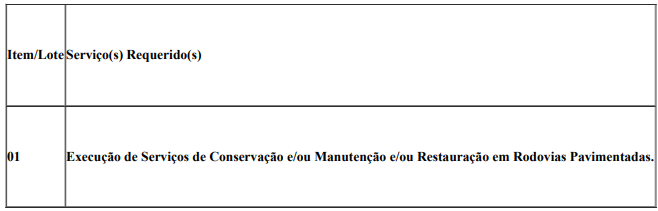 CAPACIDADE TÉCNICA: A licitante deverá, obrigatoriamente, apresentar relação dos serviços executados por profissionais de nível superior vinculados permanentemente à empresa e constante do seu Registro/Certidão de inscrição no CREA ou Conselho Profissional competente, em nome do profissional, como Responsável Técnico, comprovados mediante atestados e/ou certidões de capacidade técnica por execução de serviços compatíveis com o objeto da licitação, a seguir relacionados:CAPACIDADE TÉCNICA: A licitante deverá, obrigatoriamente, apresentar relação dos serviços executados por profissionais de nível superior vinculados permanentemente à empresa e constante do seu Registro/Certidão de inscrição no CREA ou Conselho Profissional competente, em nome do profissional, como Responsável Técnico, comprovados mediante atestados e/ou certidões de capacidade técnica por execução de serviços compatíveis com o objeto da licitação, a seguir relacionados:CAPACIDADE TÉCNICA: A licitante deverá, obrigatoriamente, apresentar relação dos serviços executados por profissionais de nível superior vinculados permanentemente à empresa e constante do seu Registro/Certidão de inscrição no CREA ou Conselho Profissional competente, em nome do profissional, como Responsável Técnico, comprovados mediante atestados e/ou certidões de capacidade técnica por execução de serviços compatíveis com o objeto da licitação, a seguir relacionados:CAPACIDADE TÉCNICA: A licitante deverá, obrigatoriamente, apresentar relação dos serviços executados por profissionais de nível superior vinculados permanentemente à empresa e constante do seu Registro/Certidão de inscrição no CREA ou Conselho Profissional competente, em nome do profissional, como Responsável Técnico, comprovados mediante atestados e/ou certidões de capacidade técnica por execução de serviços compatíveis com o objeto da licitação, a seguir relacionados:CAPACIDADE OPERACIONAL: A licitante (pessoa jurídica) deve ter experiência na execução de serviço de mesmo caráter e de igual complexidade ou superior, comprovadas por intermédio de atestados e/ou certidões de contratos emitidos por pessoas jurídicas de direitos público ou privado, em nome da empresa, conforme critério a seguir:CAPACIDADE OPERACIONAL: A licitante (pessoa jurídica) deve ter experiência na execução de serviço de mesmo caráter e de igual complexidade ou superior, comprovadas por intermédio de atestados e/ou certidões de contratos emitidos por pessoas jurídicas de direitos público ou privado, em nome da empresa, conforme critério a seguir:CAPACIDADE OPERACIONAL: A licitante (pessoa jurídica) deve ter experiência na execução de serviço de mesmo caráter e de igual complexidade ou superior, comprovadas por intermédio de atestados e/ou certidões de contratos emitidos por pessoas jurídicas de direitos público ou privado, em nome da empresa, conforme critério a seguir:CAPACIDADE OPERACIONAL: A licitante (pessoa jurídica) deve ter experiência na execução de serviço de mesmo caráter e de igual complexidade ou superior, comprovadas por intermédio de atestados e/ou certidões de contratos emitidos por pessoas jurídicas de direitos público ou privado, em nome da empresa, conforme critério a seguir:CAPACIDADE OPERACIONAL: A licitante (pessoa jurídica) deve ter experiência na execução de serviço de mesmo caráter e de igual complexidade ou superior, comprovadas por intermédio de atestados e/ou certidões de contratos emitidos por pessoas jurídicas de direitos público ou privado, em nome da empresa, conforme critério a seguir: ÍNDICES ECONÔMICOS: comprovação da situação financeira da empresa será constatada mediante obtenção de índices de Liquidez Geral (LG), Solvência Geral (SG) e Liquidez Corrente (LC), superiores a 1 (um). ÍNDICES ECONÔMICOS: comprovação da situação financeira da empresa será constatada mediante obtenção de índices de Liquidez Geral (LG), Solvência Geral (SG) e Liquidez Corrente (LC), superiores a 1 (um). ÍNDICES ECONÔMICOS: comprovação da situação financeira da empresa será constatada mediante obtenção de índices de Liquidez Geral (LG), Solvência Geral (SG) e Liquidez Corrente (LC), superiores a 1 (um). ÍNDICES ECONÔMICOS: comprovação da situação financeira da empresa será constatada mediante obtenção de índices de Liquidez Geral (LG), Solvência Geral (SG) e Liquidez Corrente (LC), superiores a 1 (um). ÍNDICES ECONÔMICOS: comprovação da situação financeira da empresa será constatada mediante obtenção de índices de Liquidez Geral (LG), Solvência Geral (SG) e Liquidez Corrente (LC), superiores a 1 (um).OBSERVAÇÕES: As visitas técnicas serão realizadas nos dias a serem definidos pela(s) Unidade(s) Local(is) e serão acompanhadas pela equipe da Unidade Local, que certificará(ão) a visita, expedindo o Atestado de Visita e Informações Técnicas. Esse atestado será juntado à Documentação de Habilitação, nos termos do inciso III do Artigo 30, da Lei 8.666/93 de 21/06/93. Quaisquer informações quanto às visitas poderão ser obtidas junto a Superintendência Regional do DNIT no Estado de Minas Gerais, através dos telefones (35) 3341-1435 ou (35) 3341-1721. Clique aqui para obter informações do edital. OBSERVAÇÕES: As visitas técnicas serão realizadas nos dias a serem definidos pela(s) Unidade(s) Local(is) e serão acompanhadas pela equipe da Unidade Local, que certificará(ão) a visita, expedindo o Atestado de Visita e Informações Técnicas. Esse atestado será juntado à Documentação de Habilitação, nos termos do inciso III do Artigo 30, da Lei 8.666/93 de 21/06/93. Quaisquer informações quanto às visitas poderão ser obtidas junto a Superintendência Regional do DNIT no Estado de Minas Gerais, através dos telefones (35) 3341-1435 ou (35) 3341-1721. Clique aqui para obter informações do edital. OBSERVAÇÕES: As visitas técnicas serão realizadas nos dias a serem definidos pela(s) Unidade(s) Local(is) e serão acompanhadas pela equipe da Unidade Local, que certificará(ão) a visita, expedindo o Atestado de Visita e Informações Técnicas. Esse atestado será juntado à Documentação de Habilitação, nos termos do inciso III do Artigo 30, da Lei 8.666/93 de 21/06/93. Quaisquer informações quanto às visitas poderão ser obtidas junto a Superintendência Regional do DNIT no Estado de Minas Gerais, através dos telefones (35) 3341-1435 ou (35) 3341-1721. Clique aqui para obter informações do edital. OBSERVAÇÕES: As visitas técnicas serão realizadas nos dias a serem definidos pela(s) Unidade(s) Local(is) e serão acompanhadas pela equipe da Unidade Local, que certificará(ão) a visita, expedindo o Atestado de Visita e Informações Técnicas. Esse atestado será juntado à Documentação de Habilitação, nos termos do inciso III do Artigo 30, da Lei 8.666/93 de 21/06/93. Quaisquer informações quanto às visitas poderão ser obtidas junto a Superintendência Regional do DNIT no Estado de Minas Gerais, através dos telefones (35) 3341-1435 ou (35) 3341-1721. Clique aqui para obter informações do edital. OBSERVAÇÕES: As visitas técnicas serão realizadas nos dias a serem definidos pela(s) Unidade(s) Local(is) e serão acompanhadas pela equipe da Unidade Local, que certificará(ão) a visita, expedindo o Atestado de Visita e Informações Técnicas. Esse atestado será juntado à Documentação de Habilitação, nos termos do inciso III do Artigo 30, da Lei 8.666/93 de 21/06/93. Quaisquer informações quanto às visitas poderão ser obtidas junto a Superintendência Regional do DNIT no Estado de Minas Gerais, através dos telefones (35) 3341-1435 ou (35) 3341-1721. Clique aqui para obter informações do edital. 